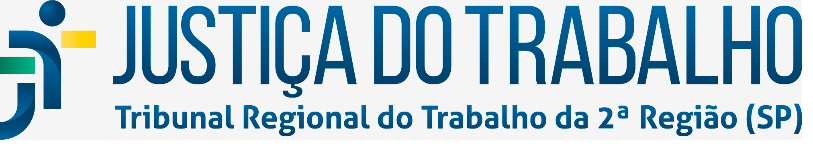 DEMONSTRAÇÕES CONTÁBEIS ENOTAS EXPLICATIVASEXERCÍCIO - 2021Lista de Abreviaturas e SiglasAH – Análise HorizontalAV – Análise VerticalCCONT – Coordenadoria de ContabilidadeCFC - Conselho Federal de ContabilidadeCSJT – Conselho Superior da Justiça do TrabalhoEC – Emenda ConstitucionalLOA – Lei Orçamentária AnualMCASP - Manual de Contabilidade Aplicado ao Setor PúblicoNBC TSP - Normas Brasileiras de Contabilidade Aplicadas ao Setor PúblicoOFSS – Orçamento Fiscal e da Seguridade SocialPAE – Parcela Autônoma de EquivalênciaPCASP - Plano de Contas Aplicado ao Setor PúblicoRAP – Restos a PagarRGPS - Regime Geral de Previdência SocialRPPS - Regime Próprio de Previdência SocialRPV – Requisição de Pequeno ValorSCOF – Secretaria de Coordenação Orçamentária e FinanceiraSEOFI – Secretaria de Orçamento e FinançasSIAFI - Sistema Integrado de Administração Financeira do Governo FederalSPIUNET – Sistema de Gerenciamento dos Imóveis de Uso Especial da UniãoSPU - Secretaria de Patrimônio da UniãoTIC – Tecnologia da Informação e ComunicaçãoTRT2 – Tribunal Regional do Trabalho da 2ª RegiãoUG – Unidade GestoraUO – Unidade OrçamentáriaURV – Unidade Referencial de ValorVPA – Variações Patrimoniais AumentativasVPD – Variações Patrimoniais DiminutivasVPNI - Vantagem Pessoal Nominalmente IdentificávelSumárioDECLARAÇÃO DA CONTADORA RESPONSÁVEL DO ÓRGÃO	4DECLARAÇÃO	5DEMONSTRAÇÕES CONTÁBEIS	6BALANÇO PATRIMONIAL	6DEMONSTRAÇÃO DAS VARIAÇÕES PATRIMONIAIS	8BALANÇO ORÇAMENTÁRIO – UO 15103	9BALANÇO FINANCEIRO	12DEMONSTRAÇÕES DOS FLUXOS DE CAIXA	13NOTAS EXPLICATIVAS	14Base de Preparação das Demonstrações e das Práticas Contábeis	14Resumo dos Critérios e Políticas Contábeis	15Mudanças de Critério Contábil	Erro! Indicador não definido.Nota 1 – Caixa e Equivalentes de Caixa	19Nota 2 – Créditos a Curto Prazo	20Nota 3 – Imobilizado	21Nota 4 – Intangível	24Nota 5 – Provisões e Obrigações Trabalhistas, Previdenciárias e Assistenciais a Pagar a Curto Prazo e Longo Prazo	25Nota 6 – Ajustes de Exercícios Anteriores	28Nota 7 – Execução dos Atos Potenciais Passivos	28Nota 8 – Impostos, Taxas e Contribuições de Melhoria	30Nota 9 – Transferências e Delegações Recebidas	30Nota 10 – Pessoal e Encargos e Benefícios Previdenciários e Assistenciais	31Nota 11 – Uso de Bens, Serviços e Consumo de Capital Fixo	32Nota 12 – Resultado Patrimonial do Exercício	33Nota 13 – Execução Orçamentária das Receitas	33Nota 14 – Execução Orçamentária da Despesa	34Nota 15 – Resultado Orçamentário do Exercício	38Nota 16 – Execução de Restos a Pagar	38Nota 17 – Inscrição de Restos a Pagar	39Nota 18 – Geração Líquida de Caixa e Equivalentes de Caixa	40Nota 19 – Passivos Contingentes	42Nota 20- Impactos da Pandemia da Covid-19	43ANEXO 1 – Demonstrações Contábeis – SIAFI	44DECLARAÇÃO DA CONTADORA RESPONSÁVEL DO ÓRGÃOA Coordenadoria de Contabilidade – CCONT, de acordo com o Ato GP nº 16/2010 (http://www.trtsp.jus.br/geral/tribunal2/Normas_Presid/Atos/2010/GP_16_10.html), compõe a estrutura da Secretaria de Coordenação Orçamentária e Financeira – SCOF do Tribunal Regional do Trabalho da 2ª Região (TRT2). O escopo desta declaração leva em conta as demonstrações contábeis do TRT2 – Unidade Orçamentária (UO) 15103, Unidade Gestora (UG) 080010.A conformidade contábil das demonstrações contábeis é realizada pela SCOF, subsidiada pela CCONT, de acordo com os procedimentos descritos no Manual SIAFI. Este é um processo que visa assegurar a integridade, fidedignidade e a confiabilidade das informações constantes no SIAFI – Sistema Integrado de Administração Financeira, que é o sistema do Governo Federal onde são executados os atos e fatos da gestão orçamentária, financeira e patrimonial.As Demonstrações Contábeis do TRT2 são as seguintes:Balanço Patrimonial: evidencia a situação patrimonial da entidade.Demonstrações das Variações Patrimoniais: nele é apurado o resultado patrimonial do período, confrontando as variações patrimoniais aumentativas (receitas) com as variações patrimoniais diminutivas (despesas).Balanço Orçamentário: traz informações do orçamento aprovado em confronto com sua execução, ou seja, a receita prevista versus a arrecadada e a despesa autorizada versus a executada.Balanço Financeiro:  evidencia as receitas e despesas orçamentárias, bem como os ingressos e dispêndios extraorçamentários, conjugados com os saldos de caixa do exercício anterior e os que se transferem para o início do exercício seguinte.Demonstrações dos Fluxos de Caixa: visa demonstrar o fluxo financeiro da unidade no período, ou seja, as entradas de recursos em confronto com as saídas.DECLARAÇÃOEsta declaração refere-se às demonstrações contábeis e suas notas explicativas de 31 de dezembro de 2021 do Tribunal Regional do Trabalho da 2ª Região. Esta declaração reflete a conformidade contábil das demonstrações contábeis encerradas em 31 de dezembro de 2021 e é pautada na Macrofunção 020315 – Conformidade Contábil presente no Manual SIAFI – Sistema Integrado de Administração Financeira do Governo Federal. As demonstrações contábeis, Balanço Patrimonial, Demonstrações das Variações Patrimoniais, Balanço Orçamentário, Balanço Financeiro, Demonstrações dos Fluxos de Caixa e suas notas explicativas, encerradas em 31 de dezembro de 2021, estão, em todos os aspectos relevantes, de acordo com a Lei 4.320/64, o Manual de Contabilidade Aplicada ao Setor Público e o Manual SIAFI.São Paulo, 31 de março de 2022Renata Aparecida Cursino PiresCRC nº 196.637/O-0Contadora Responsável do Tribunal Regional do Trabalho da 2ª RegiãoDEMONSTRAÇÕES CONTÁBEISNOTAS EXPLICATIVASBase de Preparação das Demonstrações e das Práticas ContábeisAs Demonstrações Contábeis são elaboradas em consonância com os dispositivos da Lei nº 4.320/1964, do Decreto-Lei nº 200/1967, do Decreto nº 93.872/1986, da Lei nº 10.180/2001 e da Lei Complementar nº 101/2000. Abrangem, também, as Normas Brasileiras de Contabilidade Aplicadas ao Setor Público (NBC TSP) do Conselho Federal de Contabilidade (CFC), o Plano de Contas Aplicado ao Setor Público (PCASP 2020), o Manual de Contabilidade Aplicada ao Setor Público (MCASP – 8ª Edição) e o Manual SIAFI.As Demonstrações Contábeis foram elaboradas a partir das informações constantes no Sistema de Administração Financeira do Governo Federal (SIAFI) e tiveram como escopo as informações no nível de Unidade Gestora (UG) e Unidade Orçamentária (UO) do Tribunal Regional do Trabalho da 2ª Região (UG 080010 e UO 15103). As estruturas e a composição das Demonstrações Contábeis estão de acordo com as bases propostas pelas práticas contábeis brasileiras. Dessa forma, as Demonstrações Contábeis são compostas por: I. Balanço Patrimonial; II. Demonstrações das Variações Patrimoniais; III. Balanço Orçamentário; IV. Balanço Financeiro;V. Demonstrações dos Fluxos de Caixa; eVI. Notas Explicativas.Resumo dos Critérios e Políticas ContábeisA seguir são apresentados os principais critérios e as políticas contábeis adotadas no âmbito deste Tribunal Regional do Trabalho da 2ª Região:Moeda FuncionalA moeda funcional é o Real.Caixa e Equivalentes de CaixaIncluem dinheiro em caixa (Conta Única do Tesouro Nacional), demais depósitos bancários e aplicações de liquidez imediata. Os valores são mensurados e avaliados pelo valor de custo e, quando aplicável, são acrescidos dos rendimentos auferidos até a data das demonstrações contábeis.Créditos a receber a Curto PrazoCompreende os direitos a receber a curto prazo (expectativa de realização em até 12 meses do encerramento das demonstrações contábeis) relacionados, principalmente, com: (i) créditos tributários; (ii) créditos não tributários; (iii) transferências concedidas; (iv) adiantamentos; e (v) valores a compensar. Os valores são mensurados e avaliados pelo valor original, e, quando aplicável, acrescidos das atualizações monetárias e juros.  EstoquesCompreendem os produtos acabados e em elaboração e o almoxarifado. Na entrada, os bens são avaliados pelo valor de aquisição ou produção/construção. O método para mensuração e avaliação das saídas de estoque é o custo médio ponderado. Há, ainda, a possibilidade de redução de valores do estoque, mediante as contas de ajustes para perdas ou para redução ao valor de mercado, quando o valor registrado estiver superior ao valor de mercado. VPD Pagas AntecipadamenteCompreendem pagamentos de despesas antecipadas, cujos benefícios ou prestação de serviços à entidade ocorrerão no futuro, a curto prazo. São registradas pelo valor de aquisição no Ativo, e contabilizadas as variações patrimoniais diminutivas mensalmente, em observância ao Princípio da Competência.Ativo Realizável a Longo PrazoCompreende os direitos a receber a longo prazo (expectativa de realização após 12 meses do encerramento das demonstrações contábeis). Os valores são avaliados e mensurados pelo valor de custo, e, quando aplicável, acrescidos das atualizações monetárias e juros. ImobilizadoO Imobilizado é composto pelos bens móveis e imóveis. O reconhecimento inicial ocorre pelo valor de aquisição, construção ou produção. Após o reconhecimento inicial, os bens ficam sujeitos à  depreciação, amortização ou exaustão (quando tiverem vida útil definida), bem como procedimentos de reavaliação e redução ao valor recuperável. Gastos posteriores são incorporados ao valor do bem, quando capazes de gerar benefícios econômicos futuros. Se não gerarem tais benefícios, eles são reconhecidos diretamente como variação patrimonial diminutiva do exercício. IntangívelO Intangível é composto de direitos que tenham por objeto bens incorpóreos, destinados à manutenção da atividade pública ou exercidos com essa finalidade. No TRT2, referem-se exclusivamente a softwares. O reconhecimento inicial ocorre pelo valor de aquisição ou produção. Após o reconhecimento inicial, os bens ficam sujeitos à amortização, quando tiverem vida útil definida.Depreciação e amortização dos bens móveis e intangíveis A base de cálculo para a depreciação e amortização de bens móveis e intangíveis é o custo do ativo, que compreende todos os custos diretos e indiretos. O método de cálculo utilizado é o das quotas constantes. Para os bens móveis, como regra geral, a depreciação será iniciada a partir do primeiro dia do mês seguinte ao da data de colocação do bem em utilização.  Porém, quando o valor do bem adquirido e o valor da depreciação no primeiro mês sejam relevantes, admite-se o registro, em caráter de exceção, do cômputo da depreciação em fração menor do que um mês. Utiliza-se ainda a tabela definida pela Coordenação-Geral de Contabilidade - CCONT/SUCON/STN/MF, constante no Manual SIAFI, Macrofunção 020330 - Depreciação, Amortização e Exaustão na Administração Direta da União, Autarquias e Fundações, que dispõe sobre a vida útil e o valor residual dos bens móveis.Para os bens intangíveis com vida útil definida, a amortização é iniciada a partir do momento em que o ativo está disponível para uso.Depreciação de bens imóveis cadastrados no SPIUnetA depreciação dos bens imóveis cadastrados no SPIUnet é apurada, mensal e automaticamente pelo sistema SPIUnet. A  a depreciação será iniciada no mesmo dia em que o bem for colocado em condições de uso, utilizando-se, para tanto, o Método da Parábola de Kuentzle. A vida útil será definida com base no laudo de avaliação específica ou, na sua ausência, por parâmetros predefinidos pela Secretaria de Patrimônio da União (SPU), segundo a natureza e as características dos bens imóveis. Nos casos de bens reavaliados, independentemente do fundamento, a depreciação acumulada deve ser zerada e reiniciada a partir do novo valor. O valor residual é estabelecido pela STN e comunicado à SPU.Reavaliação e Redução ao Valor Recuperável de Bens Móveis e Bens IntangíveisOs procedimentos para registro da reavaliação e redução a valor recuperável na Administração Pública Direta da União têm como base legal a Lei nº 4.320/1964, NBC TSP, MCASP e Lei nº 10.180/2001. A metodologia de avaliação dessa indicação de redução ao valor recuperável e reavaliação, bem como a mensuração do valor, seguem as orientações do MCASP (Parte II – Procedimentos Contábeis Patrimoniais) e estão descritas detalhadamente no Manual SIAFI, Macrofunção 020335 – Reavaliação e Redução ao Valor Recuperável.Passivos Circulantes e Não CirculantesO reconhecimento dos passivos observa o regime de competência e é evidenciado por valores conhecidos ou calculáveis, acrescidos, quando aplicável, dos correspondentes encargos das variações monetárias e cambiais ocorridas até a data das demonstrações contábeis. São segregados em Circulante, para os casos de valores exigíveis até doze meses após a data das demonstrações contábeis, e em Não Circulante, para os demais passivos. ProvisõesAs provisões estão segregadas em quatro categorias: (i) riscos trabalhistas; (ii) riscos cíveis; (iii) provisões matemáticas; e (iv) outras. As provisões são reconhecidas quando a possibilidade de saída de recursos no futuro é provável e é possível a estimação confiável do seu valor. Ativos e Passivos ContingentesOs ativos e passivos contingentes não são reconhecidos nas demonstrações contábeis. Quando relevantes, são contabilizados em contas de controles e evidenciados nas notas explicativas, no tópico Outras Informações Relevantes.Apuração de ResultadoNo modelo PCASP, é possível a apuração dos seguintes resultados: I. Patrimonial; II. Orçamentário; e III. Financeiro. Resultado Patrimonial: é apurado na Demonstração das Variações Patrimoniais, confrontando as Variações Patrimoniais Aumentativas (VPA) com as Variações Patrimoniais Diminutivas (VPD). Caso o resultado for positivo, há superávit patrimonial, e caso contrário, há déficit patrimonial.Resultado Orçamentário: é apurado no Balanço Orçamentário, confrontando as Receitas Realizadas e as Despesas Empenhadas. Caso o resultado for positivo, há superávit orçamentário, e, caso contrário, há déficit orçamentário.Resultado Financeiro: é apurado tanto no Balanço Financeiro quanto na Demonstração dos Fluxos de Caixa. No Balanço Financeiro, apura-se confrontando os ingressos e dispêndios, orçamentários e extra orçamentários, que ocorreram durante o exercício e alteraram as disponibilidades do TRT2. Na Demonstração dos Fluxos de Caixa, apura-se confrontando o saldo atual e o saldo anterior da linha Caixa e Equivalentes de Caixa. Caso a diferença for positiva, há superávit financeiro, e, caso contrário, déficit financeiro.Análise das Demonstrações Contábeis: A análise dos demonstrativos pode apresentar a variação percentual entre os exercícios (Análise Horizontal – AH), e a participação percentual de cada item do exercício (Análise Vertical - AV).Nota 1 – Caixa e Equivalentes de CaixaO subgrupo Caixa e Equivalentes de Caixa é composto pelas contas “Demais Contas – Caixa Econômica Federal” e “Limite de Saque com Vinculação de Pagamento – OFSS “. A conta “Demais Contas – Caixa Econômica Federal” é composta de depósitos recebidos em garantia de contratos de fornecimento de bens e prestações de serviços firmados com terceiros. A conta “Limite de Saque com Vinculação de Pagamento – OFSS” corresponde ao direito de saque na Conta Única do Tesouro Nacional, para fazer frente às despesas realizadas pelos créditos orçamentários definidos na Lei Orçamentária Anual. Fonte: Siafi 2021/2020Os recursos disponíveis na conta de Limite de Saque com Vinculação de Pgto – OFSS estão segregados a partir da fonte de recursos, conforme tabela abaixo, e comprometidos  conforme  gráfico a seguir. Fonte: Siafi 2021/2020Fonte: Siafi 2021Os recursos disponíveis demonstrados no Gráfico 01, “Não Comprometido” e “Diferido”, compõem o Superávit Financeiro, totalizando R$ 90.566.577,37.Nota 2 – Créditos a Curto PrazoO item Créditos a Curto Prazo é composto de valores a receber devidos por servidores, magistrados, fornecedores ou outras entidades, e adiantamentos concedidos a terceiros. O aumento verificado de 46,54% em 2021 em comparação com 2020 ocorreu, sobretudo, pelo pagamento em dezembro de 2021 do adiantamento de férias, salários e 13º salário, referentes ao mês de janeiro de 2022, conforme autorizado pelo CSJT.Fonte: Siafi 2021/2020Nota 3 – ImobilizadoBens Móveis	Os bens móveis do TRT2 totalizaram, em 31/12/2021, R$ 186.874.528,14. A tabela abaixo detalha a distribuição entre as contas contábeis:Fonte: Siafi 2021/2020Destaca-se que o maior percentual dos bens móveis atualmente do TRT2 referem-se a bens de informática. Além disso, a maior variação observada ocorreu no item de bens móveis em almoxarifado (+39,11%), em razão da aquisição de equipamentos de TIC, necessárias para o teletrabalho dos servidores e magistrados, pela mudança de paradigma causado pela pandemia da Covid-19. O gráfico abaixo detalha o percentual, por item, do valor contábil líquido, bem como da depreciação acumulada:Fonte: Siafi 2021Bens Imóveis	Os bens imóveis do TRT2 totalizaram, em 31/12/2021, um saldo líquido de R$ 438.960.989,04, o que corresponde a 63,97% do total do ativo do Tribunal. A tabela abaixo detalha a distribuição entre as contas contábeis:Fonte: Siafi 2021/2020Os imóveis de uso especial são controlados pelo Sistema de Gerenciamento do Patrimônio Imobiliário de Uso Especial da União (SPIUnet), sob a gestão da Secretaria de Patrimônio da União do Ministério da Economia (SPU/ME). O TRT2 possui atualmente apenas Edifícios como imóveis de uso especial.Ao final do exercício de 2019, foram adquiridos 2 imóveis, que abrigam os Fóruns Trabalhistas de Osasco e Guarujá, pelo valor de R$ 11.500.000,00 e R$ 10.650.000,00, respectivamente. Os imóveis foram registrados no SPIUNet durante o exercício de 2021 e incorporados na conta de Bens de Uso Especial Registrados no SPIUNet. Além de tais imóveis, foram ainda incorporados aos Edifícios Sede e Unidade Rio Branco valores referentes às instalações ocorridas nos referidos edifícios, de R$ 9.817.296,56 e R$ 470.000,00 respectivamente, cujas obras foram encerradas em 2021. Por fim, durante o exercício de 2021, foi ainda devolvido à SPU um edifício não mais utilizado pelo TRT2, localizado em Osasco, no valor de R$ 3.204.099,59. Desta forma, conforme cadastro no SPIUNet, os valores registrados para cada edifício estão demonstrados no gráfico abaixo:Fonte: Siafi 2021Depreciação dos Bens ImóveisA depreciação dos bens imóveis da União é registrada, de forma centralizada, pela Coordenação Geral de Contabilidade da Secretaria do Tesouro Nacional – CCONT/STN (UG 170999), a partir das informações disponibilizadas pela Secretaria de Patrimônio da União (SPU). A metodologia utilizada para o cálculo da depreciação pelo SPIUnet é o Método da Parábola de Kuentzle, conforme definido na Portaria Conjunta SPU-STN nº 703/2014, expressa na equação Kd = (n² - x²) / n², onde:Kd = coeficiente de depreciaçãon = vida útil da acessãox = vida útil transcorrida da acessão	Em 2021, o saldo acumulado em conta de depreciação dos bens imóveis totalizou R$ 1.722.789,15.Nota 4 – IntangívelOs bens intangíveis do TRT2 apresentaram saldo, em 31/12/2021, de R$ 18.980.097,87, tratando-se exclusivamente de softwares, e estão segregados entre softwares com vida útil definida e indefinida.Em relação aos softwares com vida útil indefinida, a tabela abaixo apresenta aqueles que possuem os saldos mais relevantes:Fonte: Siafi 2021Nota 5 – Provisões e Obrigações Trabalhistas, Previdenciárias e Assistenciais a Pagar a Curto Prazo e Longo PrazoO subgrupo Obrigações Trabalhistas, Previdenciárias e Assistenciais a Pagar a Curto Prazo apresentou em 2021 um saldo de R$ 118.462.066,67, uma variação positiva de 22,51% em comparação com o exercício de 2020. O subgrupo é composto conforme Tabela 08 abaixo.Fonte: Siafi 2021/2020A conta “Férias a Pagar” é composta da parcela referente ao terço constitucional, bem como do reconhecimento do montante referente ao período de férias de magistrados e servidores ainda não usufruído. Segue a composição dos valores devidos de férias a servidores, magistrados e pessoal extra-quadro, por período de aquisição, conforme sistema de folha do Tribunal:Fonte: Sistema FolhaWebPassivos TrabalhistasAs contas referentes a provisões, obrigações trabalhistas a pagar e encargos sociais referem-se aos valores registrados a título de passivos trabalhistas do TRT2, em que não há saldo orçamentário para pagamento, cujos valores são devidos a magistrados, juízes classistas e servidores, sejam esses ativos ou inativos, ou seus pensionistas. Conforme regime de competência, são reconhecidos a partir do momento em que o Tribunal toma conhecimento do fato gerador de tais passivos.Durante o exercício de 2021, conforme orientação expedida na Nota Técnica SEOFI/CSJT nº 01/2019, alterada pela Mensagem SEOFI/CSJT nº 020/2021, os passivos trabalhistas anteriormente registrados em contas de passivos de longo prazo, passaram a ser classificados como passivos de curto prazo. Em que pese os valores provisionados permanecerem em conta de longo prazo, tal situação decorreu da impossibilidade de transposição para conta a curto prazo, devido à parametrização da conta no SIAFI, ocorrida em 2021, não possibilitar o registro por inscrição genérica, modelo de controle adotado pela Justiça do Trabalho. Desta forma, os valores serão reclassificados em conta a curto prazo no exercício de 2022.Além disso, conforme Resolução CSJT nº 302/2021, os valores reconhecidos anteriormente referentes a juros foram baixados, o que gerou uma diminuição dos montantes reconhecidos. Desta forma, os passivos trabalhistas apresentaram saldo em 31/12/2021 conforme tabela abaixo. Fonte: Siafi 2021/2020Dos saldos apresentados, destaca-se que há saldo já empenhado na conta de Obrigações Trabalhistas a Pagar a Curto Prazo, no valor de R$ 163.295,88, e de R$ 123,64 na conta Outros Encargos Sociais – Intra OFSS a Curto Prazo, que referem-se a folhas que serão pagas no início do exercício de 2022, portanto, a insuficiência orçamentária na conta de Obrigações Trabalhistas a Pagar a Curto Prazo é de R$ 11.401.536,31, e de R$ 965.437,95 para a conta de Outros Encargos Sociais - Intra OFSS a Curto Prazo.Demonstra-se abaixo os passivos trabalhistas com insuficiência orçamentária, bem como os passivos trabalhistas provisionados atualizados até dezembro de 2021, detalhados por tipo de passivo:Fonte: Siafi 2021Fonte: Siafi 2021Nota 6 – Ajustes de Exercícios AnterioresDurante o exercício de 2021, foram realizados lançamentos à conta de Ajuste de Exercícios Anteriores, conforme tabela a seguir.Fonte: SIAFI 2021Nota 7 – Execução dos Atos Potenciais PassivosNo âmbito do TRT2, os atos potenciais passivos compreendem exclusivamente as Obrigações Contratuais a Executar, detalhados nas tabelas abaixo:Fonte: Siafi 2021/2020Verifica-se que houve um decréscimo de 87,20% nos contratos a executar de fornecimentos de bens, e de 18,13% dos contratos a executar de aluguéis. A variação apresentada decorreu da baixa de contratos já encerrados, bem como da revisão dos aluguéis dos imóveis alugados pelo Tribunal, ainda como reflexo da pandemia da Covid-19. Em relação ao contratos de serviços, destaca-se a prorrogação do contrato com a prestadora Notredame Intermédica Saúde S/A. Ainda como reflexo dos efeitos da pandemia, verificou-se uma variação negativa das obrigações executadas em 2021, de 9,01%, conforme tabela abaixo. A variação mais relevante ocorreu na execução dos contratos de aluguéis, em razão da diminuição dos valores contratuais com os locadores dos imóveis utilizados pelo Tribunal. Nas tabelas apresentadas a seguir relacionam-se os contratados mais significativos e o saldo a executar, na data base de 31/12/2021, segregados entre prestação de serviços, aluguéis e fornecimento de bens.Fonte: Siafi 2021Fonte: Siafi 2021Fonte: Siafi 2021Nota 8 – Impostos, Taxas e Contribuições de MelhoriaO item Impostos, Taxas e Contribuições de Melhoria é composto de taxas recebidas a título de Custas Judiciais e Emolumentos, decorrentes de processos trabalhistas que tramitam no TRT2. Em comparação com o exercício de 2020, houve um aumento nos recolhimentos na ordem de 18,59%.Fonte: Siafi 2021/2020Nota 9 – Transferências e Delegações RecebidasAs Transferências Intragovernamentais correspondem às transferências financeiras recebidas pelo TRT2 relativas à execução orçamentária de um mesmo ente da Federação (União-União). As Transferências Intergovernamentais correspondem às transferências de bens e/ou valores entre entes distintos da Federação (União-Estados ou União-Municípios).Do total recebido a título de transferências e delegações pelo TRT2, o montante recebido via sub-repasse corresponde à quase totalidade dos recursos financeiros, correspondendo a 98,65%. Destaca-se ainda os montantes recebidos via transferência voluntárias, que correspondem aos valores recebidos pela administração dos depósitos judiciais pelas entidade bancárias (Banco do Brasil e Caixa Econômica Federal). A variação anual dos itens que compõem o título pode ser verificada na tabela abaixo:Fonte: Siafi 2021/2020Nota 10 – Pessoal e Encargos e Benefícios Previdenciários e AssistenciaisAs despesas com Pessoal e Encargos totalizaram, em 2021, R$1.948.319.633,93, enquanto as despesas com Benefícios Previdenciários e Assistenciais totalizaram R$ 737.803.845,95.  Houve, respectivamente, aumento de 1,85% e 1,37% das despesas em comparação com o exercício de 2020. O gráfico abaixo demonstra a composição de cada grupo. Fonte: Siafi 2021/2020Em relação às despesas de pessoal, as variações mais relevantes entre os exercícios de 2021 e 2020 decorreram:Variação Positiva de 9,45% nas Pensões: a variação decorreu preponderantemente pelo aumento de pagamentos a título de pensão civil, bem como do pagamento ocorrido em 2021 de pensão indenizatória referente a Previdência Complementar Montepio Civil da União. Variação Negativa de 26,65% em Outros Benefícios Assistenciais: a variação apresentada ocorreu, principalmente, em razão da diminuição das despesas com assistência a saúde em 2021.Nota 11 – Uso de Bens, Serviços e Consumo de Capital FixoNeste item constam as despesas com consumo de materiais pelo Tribunal, serviços de terceiros de pessoas física e jurídica, e depreciação e amortização, conforme detalhamento na tabela abaixo.Fonte: Siafi 2021/2020As tabelas a seguir demonstram a composição dos itens Uso de Material de Consumo e Serviços:Fonte: Siafi 2021/2020Fonte: Siafi 2021/2020Nota 12 – Resultado Patrimonial do ExercícioA apuração do Resultado Patrimonial implica na confrontação das contas de Variação Patrimonial Aumentativa e Variação Patrimonial Diminutiva.Em 2021, o resultado patrimonial foi positivo em R$ 13.583.645,97, um aumento de 58,78% em comparação com o resultado do exercício anterior de R$ 8.501.502,12. Dentre os principais fatos que levaram ao resultado, destacam-se:O aumento dos valores recebidos a título de sub-repasse em comparação com 2020 (+R$ 72.000.982,22);O aumento das despesas com pessoal ativo, inativo e pensionistas (+R$ 45.355.264,32);O aumento dos recolhimentos de custas e emolumentos (+R$ 13.930.604,23);Nota 13 – Execução Orçamentária das ReceitasAs receitas aqui previstas referem-se, preponderantemente, aos repasses mensais pelo Conselho Superior da Justiça do Trabalho (CSJT) a este Tribunal, cujos recursos decorrem de convênios mantidos pelo CSJT com Instituições Financeiras (Banco do Brasil e Caixa Econômica Federal) responsáveis pela arrecadação dos depósitos judiciais, conforme Ato Conjunto TST/CSJT nº 17/2021, e pelo recebimento de recursos provenientes da cessão de espaço físico pelo Tribunal.Em 2021, as receitas realizadas totalizaram o montante de R$ 34.557.981,83, 98,98% do previsto. Fonte: Siafi 2021Fonte: Siafi 2021Nota 14 – Execução Orçamentária da DespesaNo exercício de 2021, da dotação própria atualizada do Tribunal foi empenhado 99,07%, liquidado 98,74%, e pago 98,71%, conforme tabelas abaixo. Fonte: Siafi 2021Despesas CorrentesAs Despesas Correntes correspondem a 99,43% dos empenhos realizados no exercício de 2021. A Tabela 24 detalha a composição das despesas correntes empenhadas:Fonte: Siafi 2021/2020No Grupo Pessoal e Encargos Sociais, a variação mais relevante ocorreu no elemento de Sentenças Judiciais (+135,46%), em razão da reclassificação dos valores recebidos a título de VPNI (Quintos/Décimos) para a conta de sentenças judiciais.Destacam-se as variações das Outras Despesas Correntes nos itens na qual a pandemia da COVID-19 continua a refletir nas despesas empenhadas, como as despesas de Auxílio-transporte (-71,98%), Diárias (-12,87%) e ainda em Outros Serviços de Terceiros (-13,44%). Além disso, ocorreu o pagamento durante o exercício de 2021 de pensão indenizatória referente a Previdência Complementar Montepio Civil da União (R$ 3.608.390,00). Os gráficos abaixo demonstram a parcela percentual dos principais itens que compõem as Despesas Correntes Empenhadas.Fonte: Siafi 2021Fonte: Siafi 2021Despesas de CapitalAs Despesas de Capital representaram 0,57% dos empenhos realizados durante o exercício de 2021. As despesas de capital empenhadas referem-se àquelas registradas no grupo Investimentos, que inclui aquisições de bens permanentes e softwares.Observou-se um aumento nas despesas empenhadas em comparação com exercício anterior. Dentre os principais motivos que geraram o aumento observado, destaca-se a aquisição de equipamentos de notebooks (R$ 7.117.200,00) para destinação ao teletrabalho dos servidores e magistrados. Fonte: Siafi 2021/2020Execução de Orçamento DescentralizadoAlém da dotação orçamentária disponibilizada ao TRT2 para consecução de seus objetivos institucionais, durante o exercício de 2021 o TRT2 recebeu descentralizações orçamentárias para execução de ações de outras Entidades via provisão e destaque. A tabela abaixo detalha o orçamento descentralizado, por Ação e Unidade Descentralizadora, e pode ser observada uma sobra orçamentária de R$ 324.075,69 de Precatórios, e ainda, restou para pagamento em 2022 (RAP Processado) o valor de R$ 1.012,00 na Ação “Apreciação de Causas na Justiça do Trabalho”, referente às despesas executadas através do Programa “Trabalho Seguro”.Fonte: Siafi 2021Nota 15 – Resultado Orçamentário do ExercícioO Resultado Orçamentário é a diferença entre a receita orçamentária e as despesas orçamentárias. O exercício de 2021 apresentou um Resultado Orçamentário deficitário em R$ 2.850.688.892,43. A situação ocorre em razão dos órgãos da Justiça do Trabalho não serem órgãos arrecadadores, dependendo, dessa forma, de recursos arrecadados pela União e repassados ao TRT2 para fazer frente às suas despesas.Nota 16 – Execução de Restos a Pagar Conforme tabela abaixo, no exercício de 2021, foram pagos cerca de 81,02% dos Restos a Pagar inscritos em anos anteriores, e cancelados aproximadamente 11,61%.Fonte: Siafi 2021O gráfico abaixo apresenta a composição dos pagamentos realizados em 2021 dos Restos a Pagar: Fonte: Siafi 2021Nota 17 – Inscrição de Restos a PagarForam inscritos como Restos a Pagar o montante de R$ 10.301.355,75 no exercício de 2021, um aumento de 2,28% em relação ao exercício anterior. Ressalta-se que o orçamento de 2021 foi superior ao de 2020 em 1,74%, e a promulgação da LOA/2021, apenas em 22/04/2021 prejudicou a plena execução da dotação do exercício.Fonte: Siafi 2021/2020O gráfico a seguir detalha ainda o histórico dos valores de restos a pagar inscritos nos últimos anos. Pode-se verificar uma redução constante dos saldos inscritos em RAP, em razão da implantação da EC 95/2016, que alterou o limite de gastos por exercício. Fonte: Siafi 2017-2021Nota 18 – Geração Líquida de Caixa e Equivalentes de CaixaA Geração Líquida de Caixa e Equivalentes de Caixa é igual ao resultado financeiro apurado no Balanço Financeiro, ou seja, corresponde ao fluxo líquido (entradas menos saídas) de recursos financeiros durante o período. Em 2021, a geração líquida de caixa e equivalentes de caixa foi positiva em R$15.282.986,80. Houve uma melhora no resultado em relação ao exercício anterior, cuja geração líquida de caixa foi deficitária em R$ 1.741.563,49.Fonte: Siafi 2021Fonte: Siafi 2021Os ingressos ocorreram unicamente nas atividades operacionais, e podem ser detalhados conforme gráfico abaixo:Com relação aos desembolsos, estes referem-se a todos os pagamentos efetuados em 2021, e podem ser detalhados conforme gráfico abaixo:Outras Informações RelevantesNota 19 – Passivos ContingentesO MCASP define o passivo contingente como:a. Uma obrigação possível resultante de eventos passados e cuja existência será confirmada apenas pela ocorrência ou não de um ou mais eventos futuros incertos que não estão totalmente sob o controle da entidade; ou b. Uma obrigação presente resultante de eventos passados, mas que não é reconhecida porque: i. É improvável que uma saída de recursos que incorporam benefícios econômicos ou potencial de serviços seja exigida para a extinção da obrigação; ou ii. Não é possível fazer uma estimativa confiável do valor da obrigação. Passivos TrabalhistasConsiderando o disposto no MCASP, o CSJT encaminhou a Nota Técnica SEOFI.CSJT nº 1/2019, pela qual orientou que os passivos trabalhistas cujos processos encontram-se em análise no Conselho e aqueles que estão com exigibilidade suspensa judicialmente por discussão judicial do mérito, assim como os respectivos encargos patronais, devem estar registrados como passivo contingente. 	Conforme autorização do Exmo. Sr. Desembargador Presidente do TRT2 e do Ilmo. Sr. Diretor- Geral da Administração, com base no parecer da Assessoria Jurídico-Administrativa, os passivos referentes a VPNI – Vantagem Pessoal Nominalmente Identificável foram transferidos para conta de Passivos Contingentes Não Confirmados e baixados no encerramento do exercício. Foi ainda baixado o saldo referente a URV e inscritos valores referentes à Diferença de Proventos e Pensões de Juízes Classistas, referente à ADI 5179/DF. Desta forma, seguem abaixo discriminados os saldos no encerramento de 2021:Fonte: Siafi 2021/2020Nota 20 - Impactos da Pandemia da Covid-19	A partir do exercício de 2020, a pandemia da COVID-19 provocou impactos significativos na atuação dos órgãos públicos e a continuidade da pandemia em todo o decorrer de 2021 apresentou desafios a todos os magistrados, servidores e jurisdicionados no âmbito da Justiça do Trabalho. Em que pese o Tribunal não ser um órgão que atue diretamente no cobate à pandemia, pode-se observar que houve uma profunda repercussão no seu modelo de trabalho, bem como alterações de gastos de determinados elementos.Dentre os impactos patrimoniais mais significativos, que puderam ser observados entre os exercícios de 2019 a 2021, destacam-se: As diminuições de gastos observadas ocorreram, sobretudo, pela implantação do modelo de trabalho remoto (teletrabalho) para servidores e magistrados, que acabou por gerar uma economia nos gastos do Tribunal em diversos setores, em especial nas despesas de custeio de pessoal, bem como nas despesas de serviços.No exercício de 2021, com o retorno gradual de algumas atividades de modo presencial, observou-se um pequeno aumento de alguns dos itens, que em 2020 tiveram uma forte retração, mas ainda abaixo do patamar de gastos de 2019.ANEXO 1 – Demonstrações Contábeis – SIAFI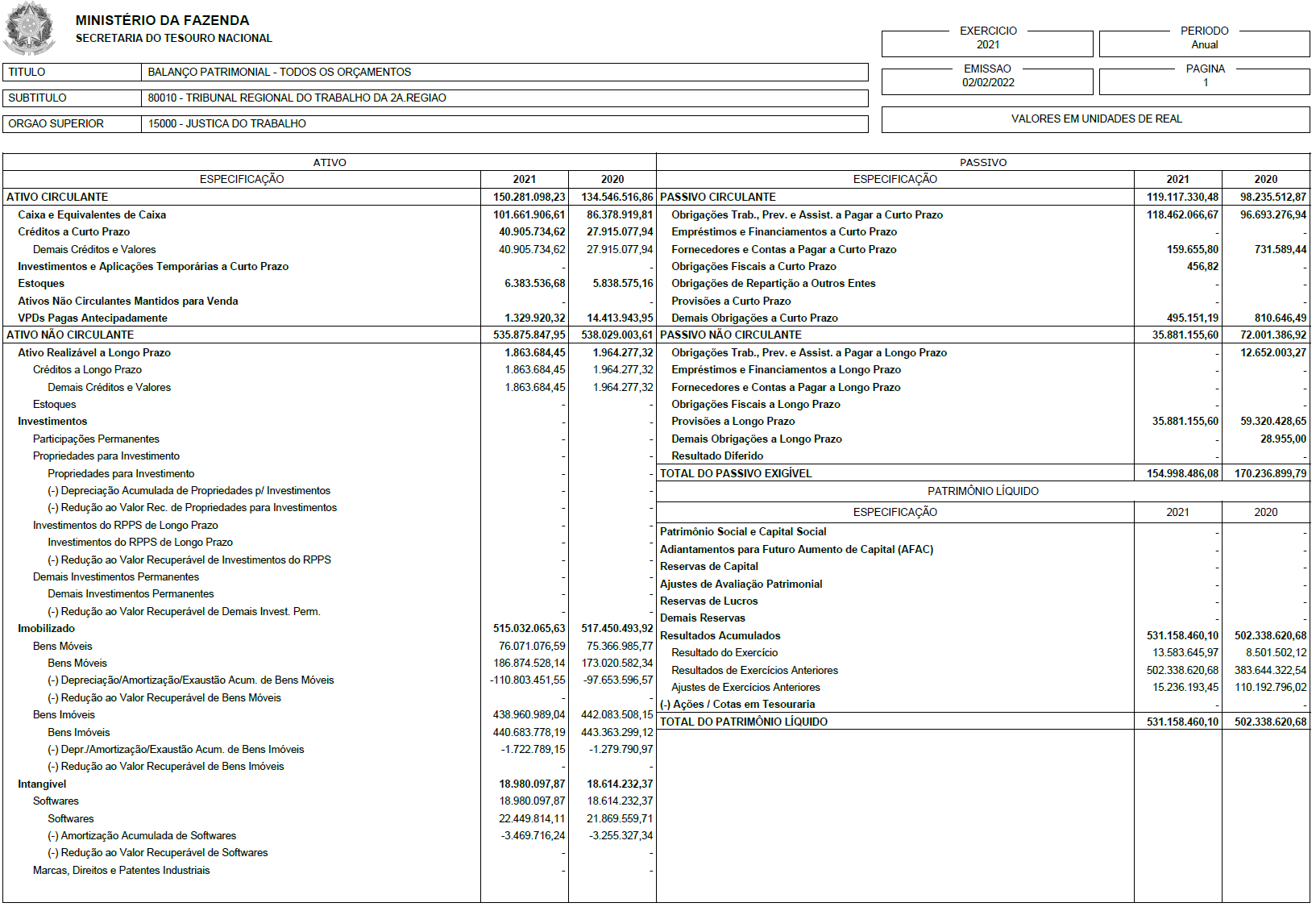 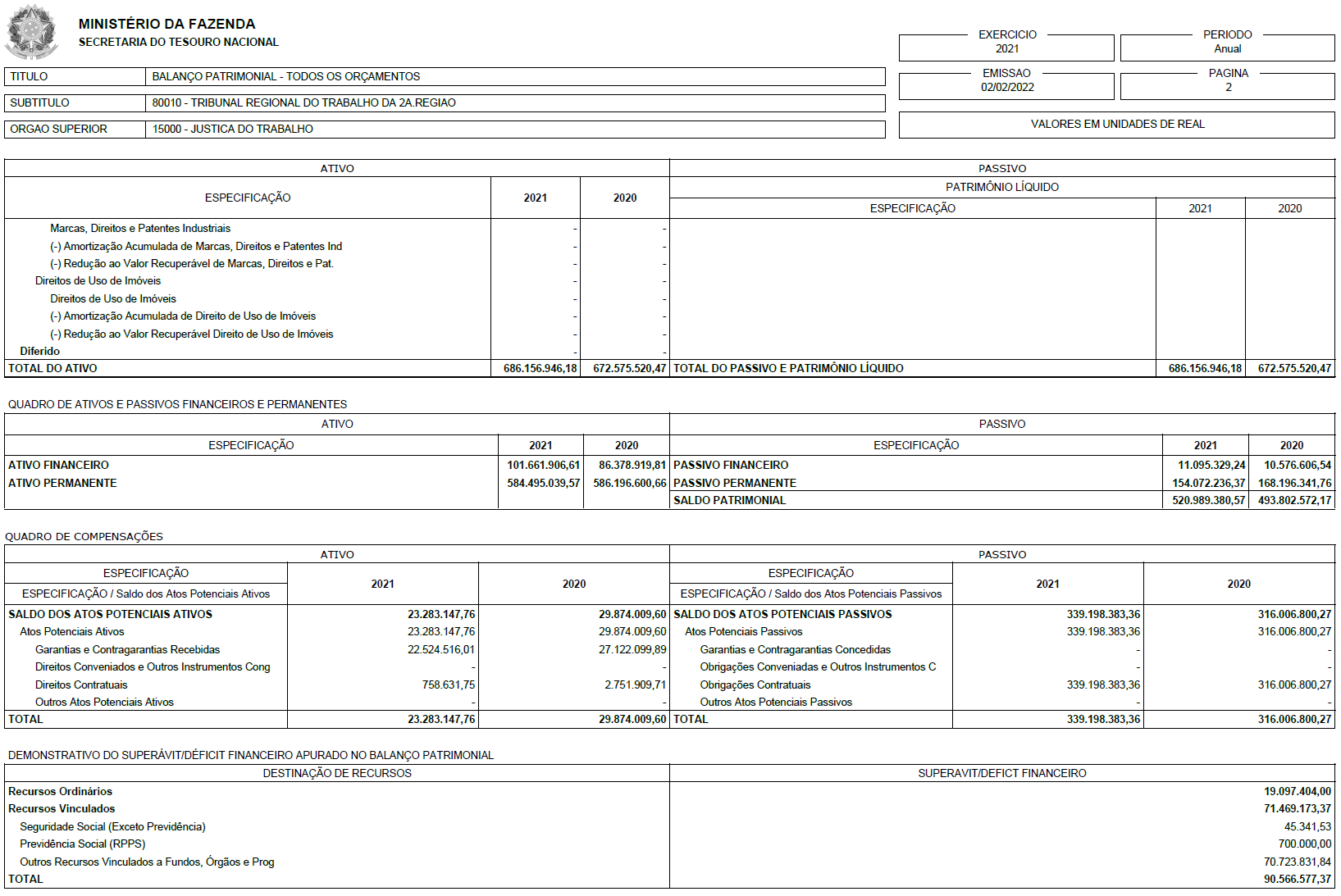 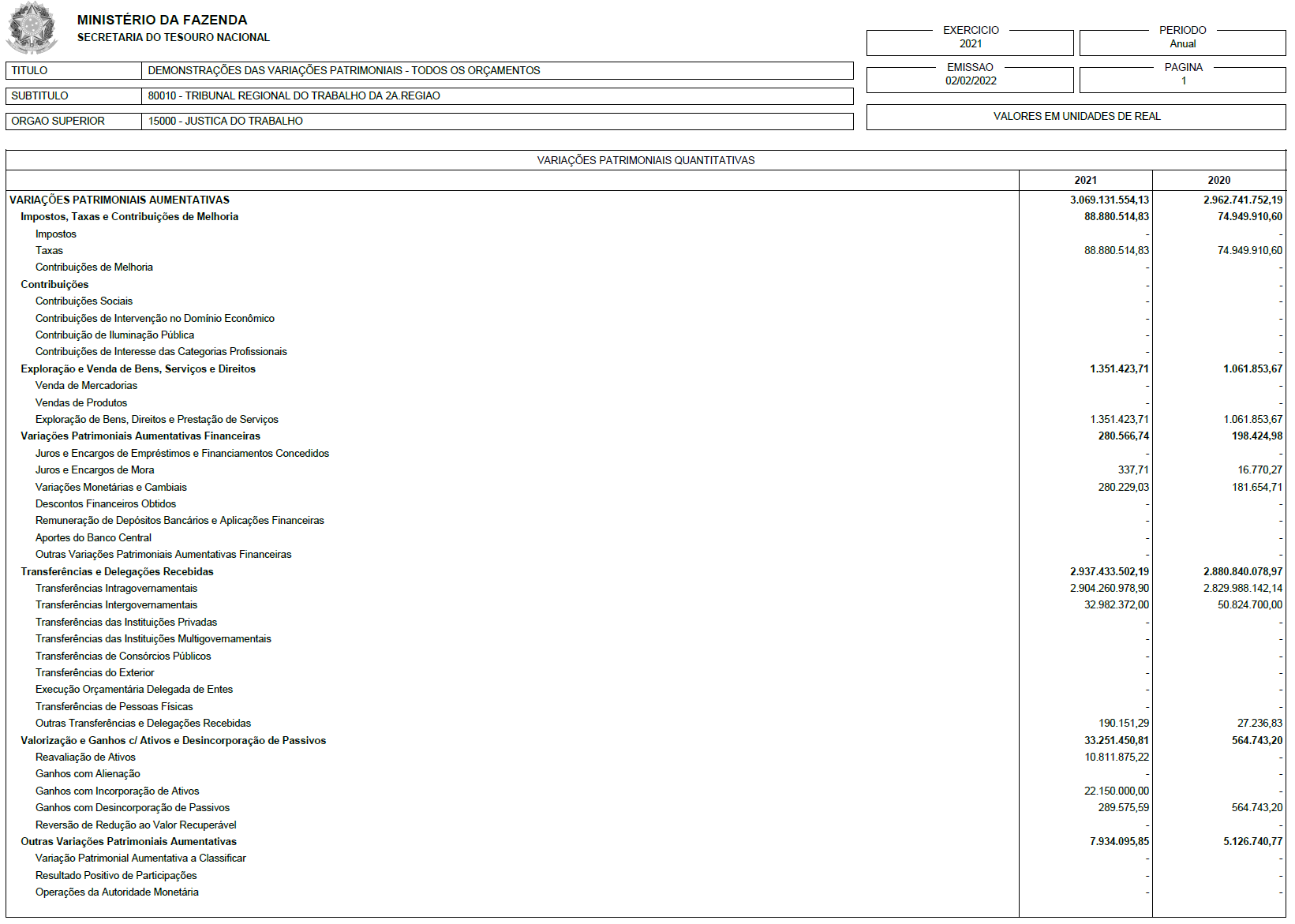 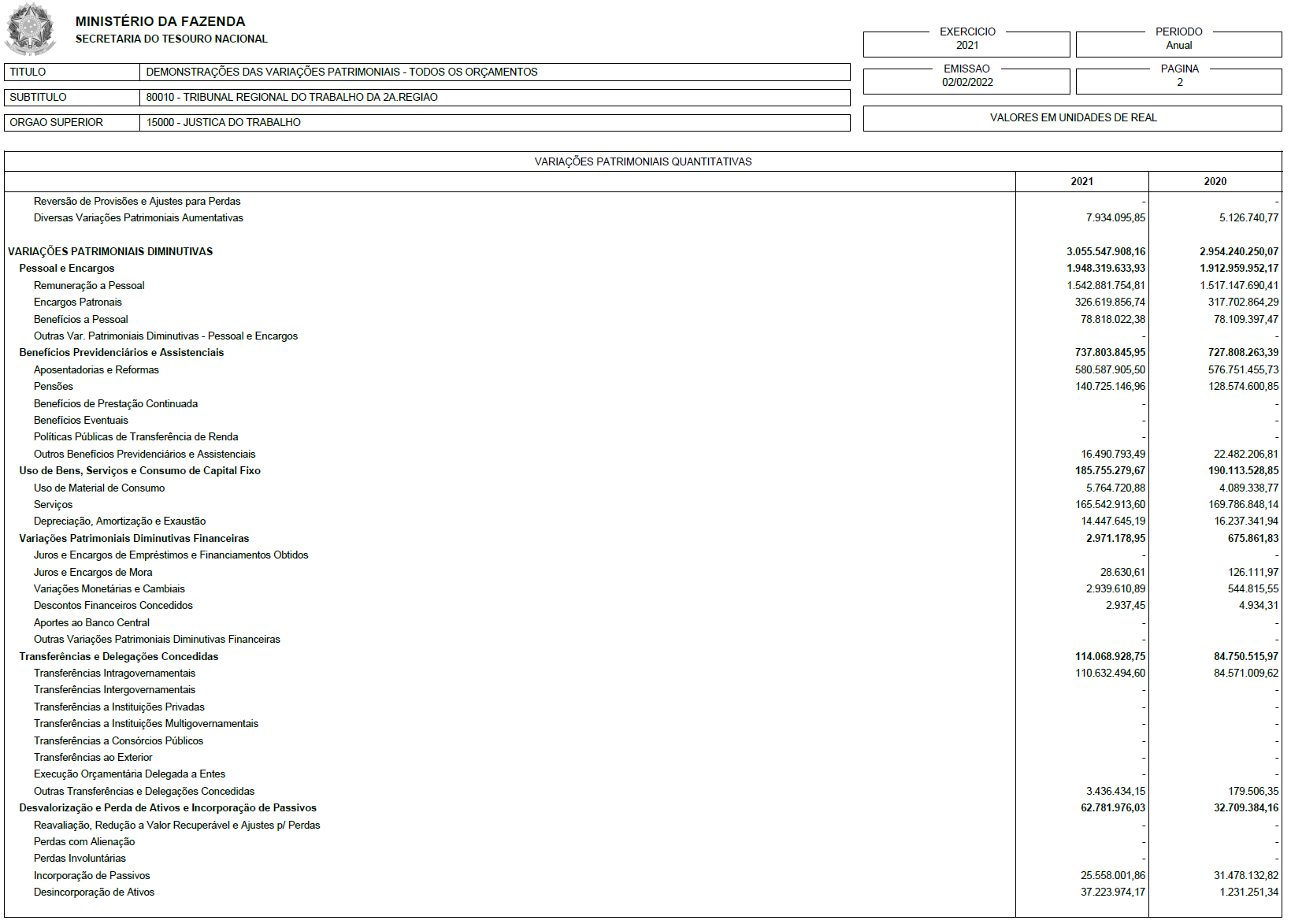 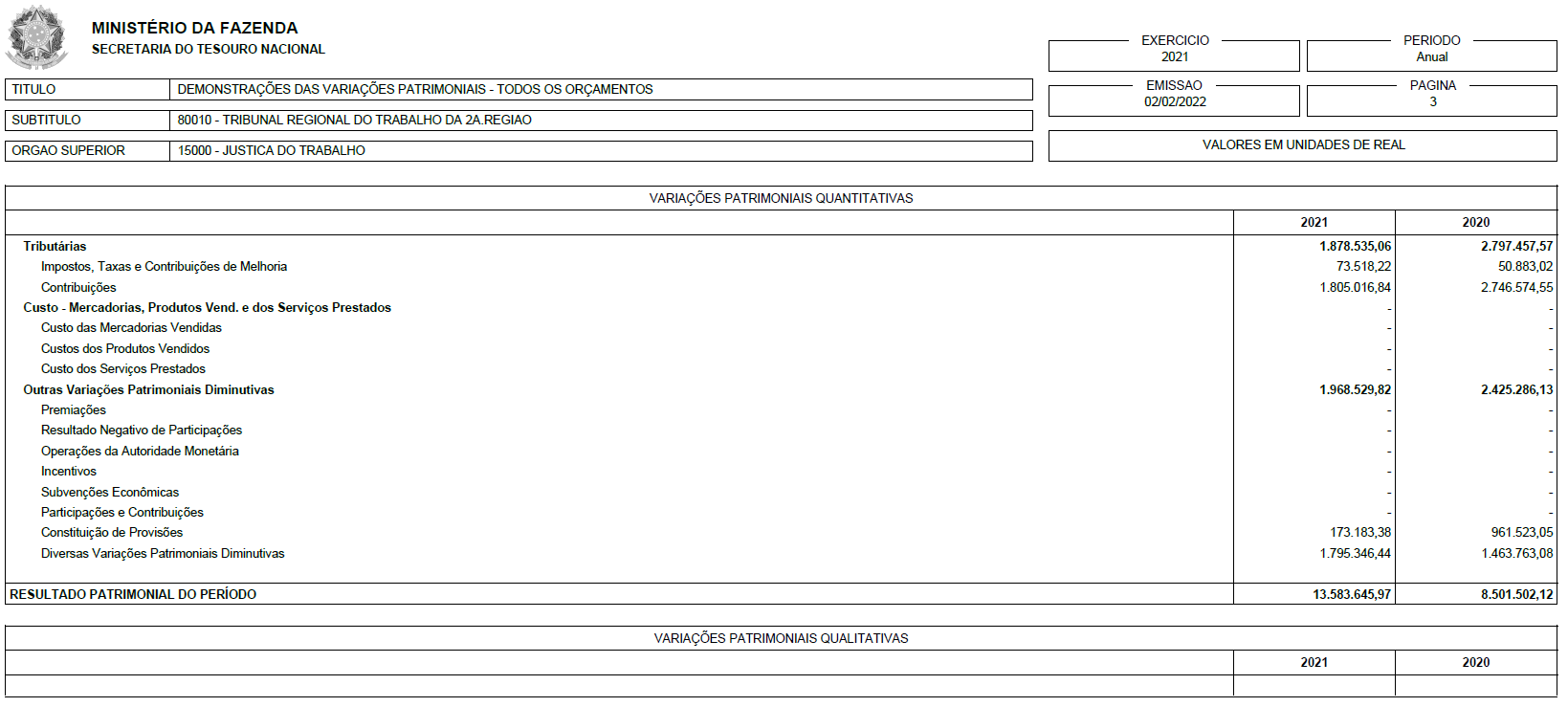 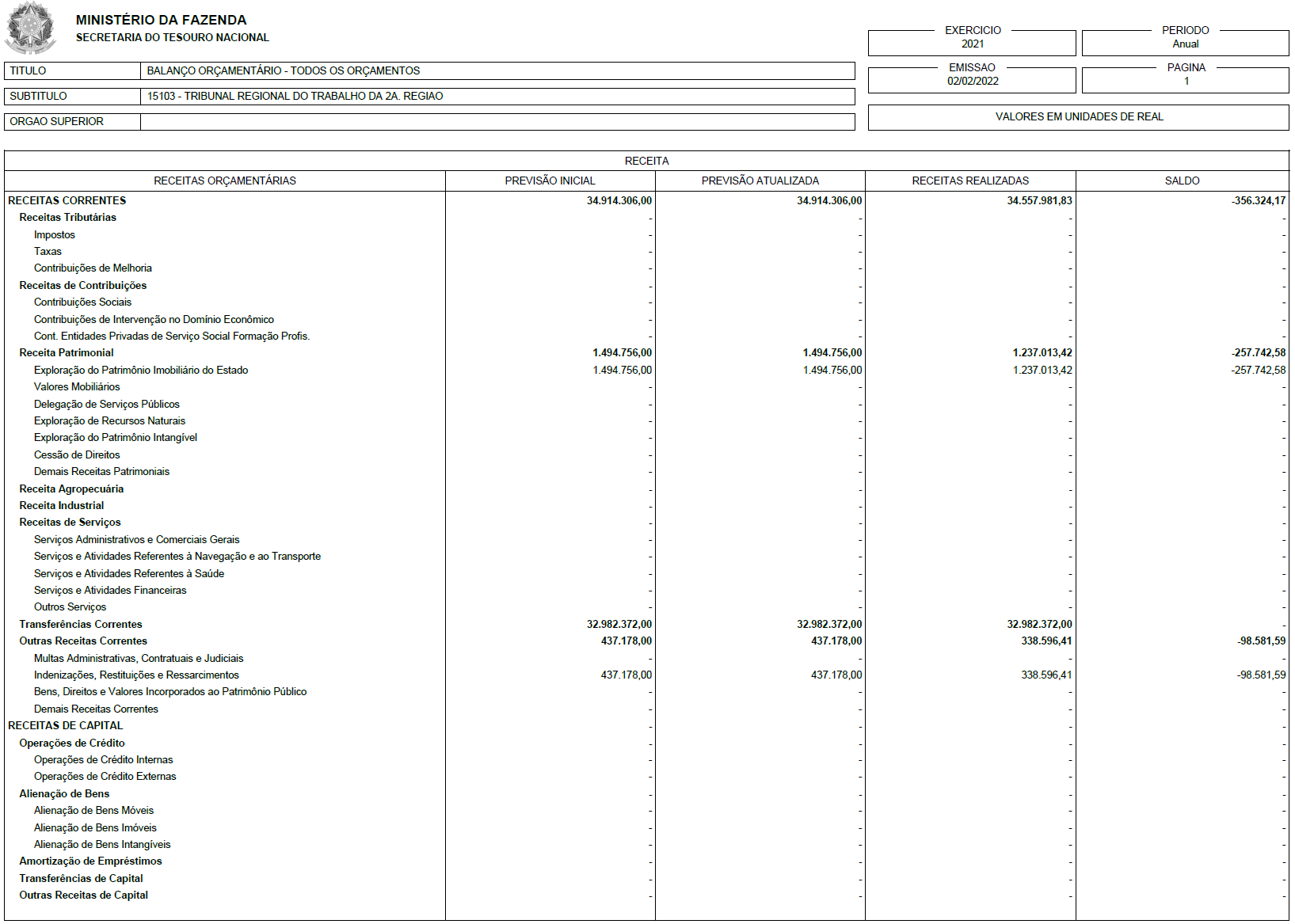 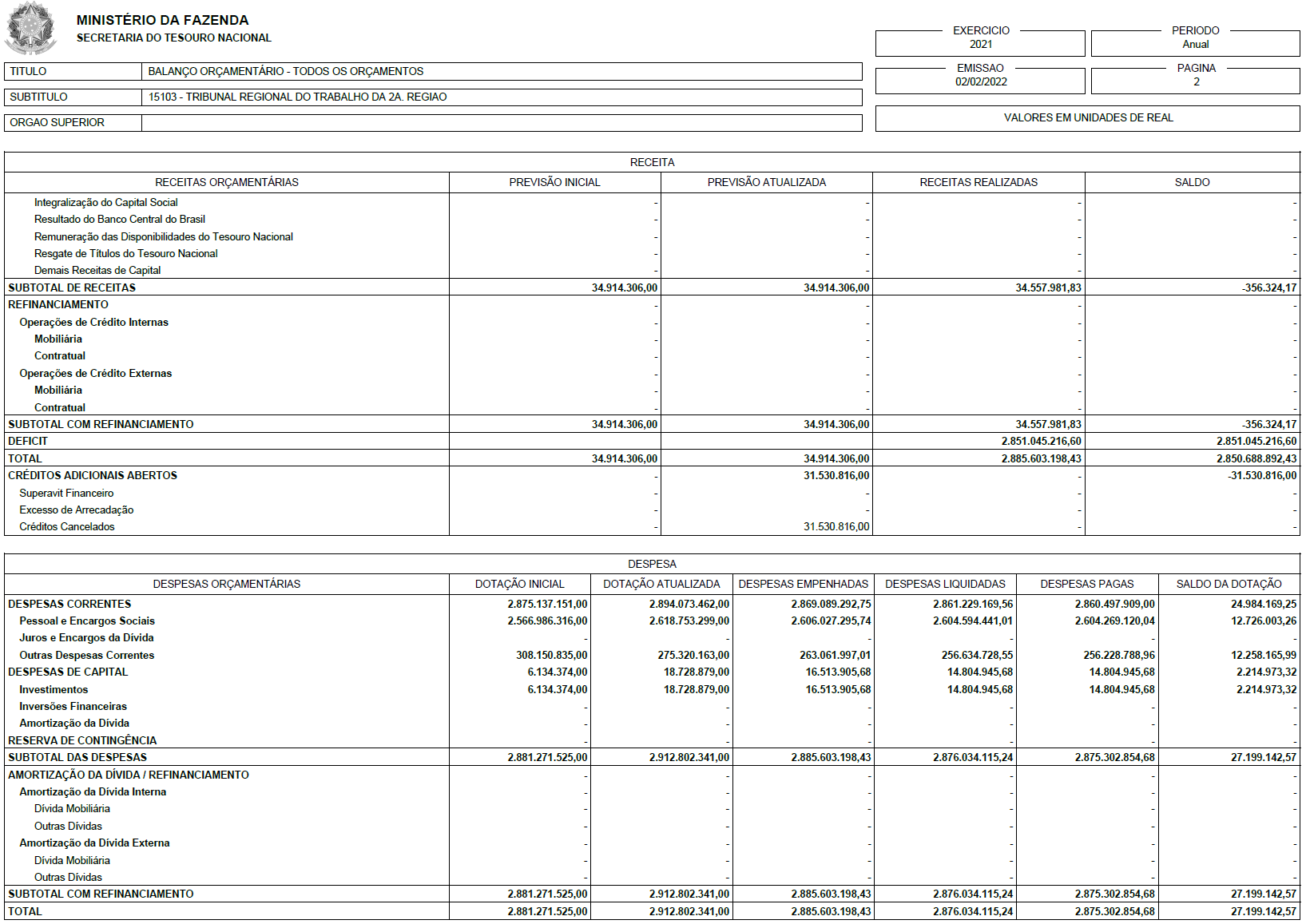 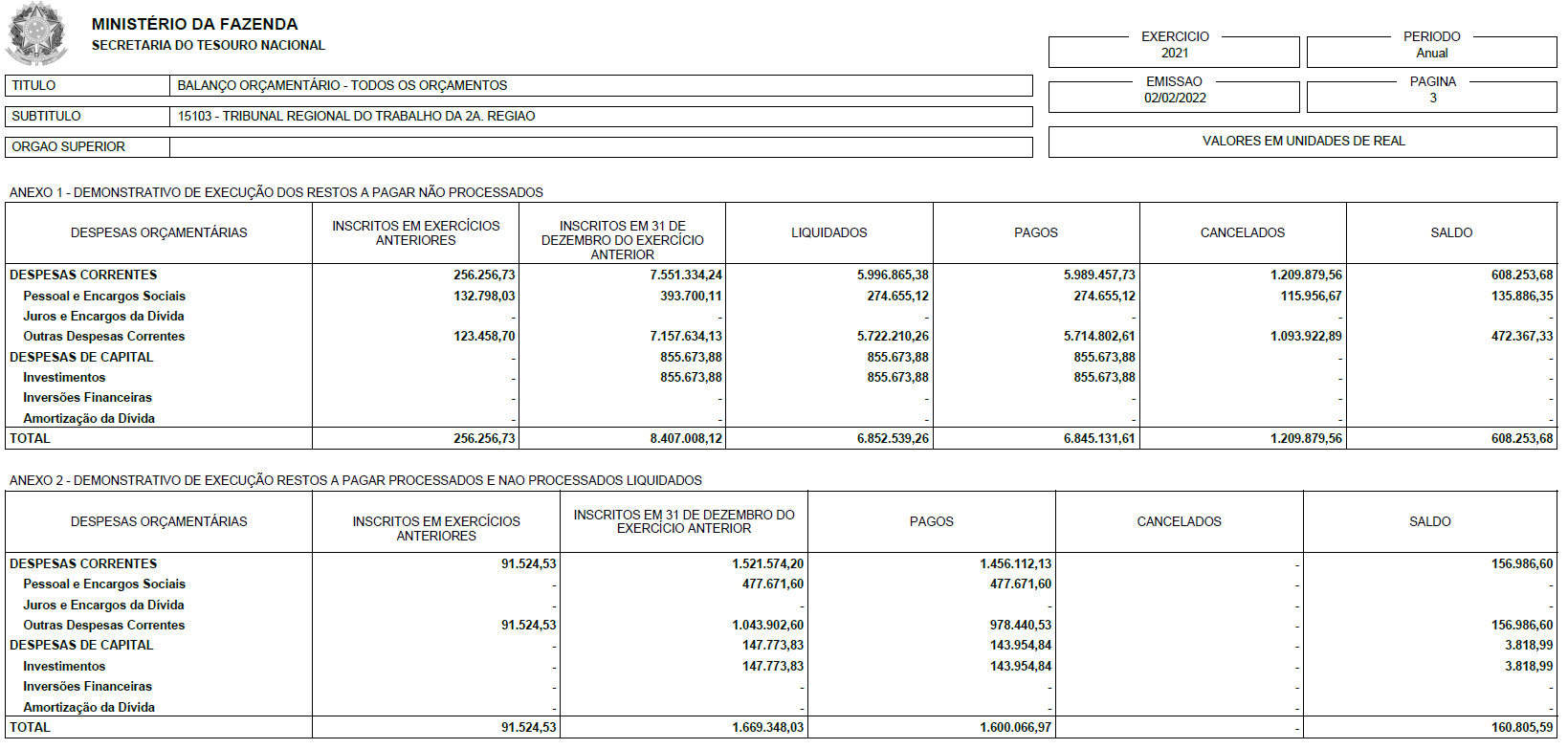 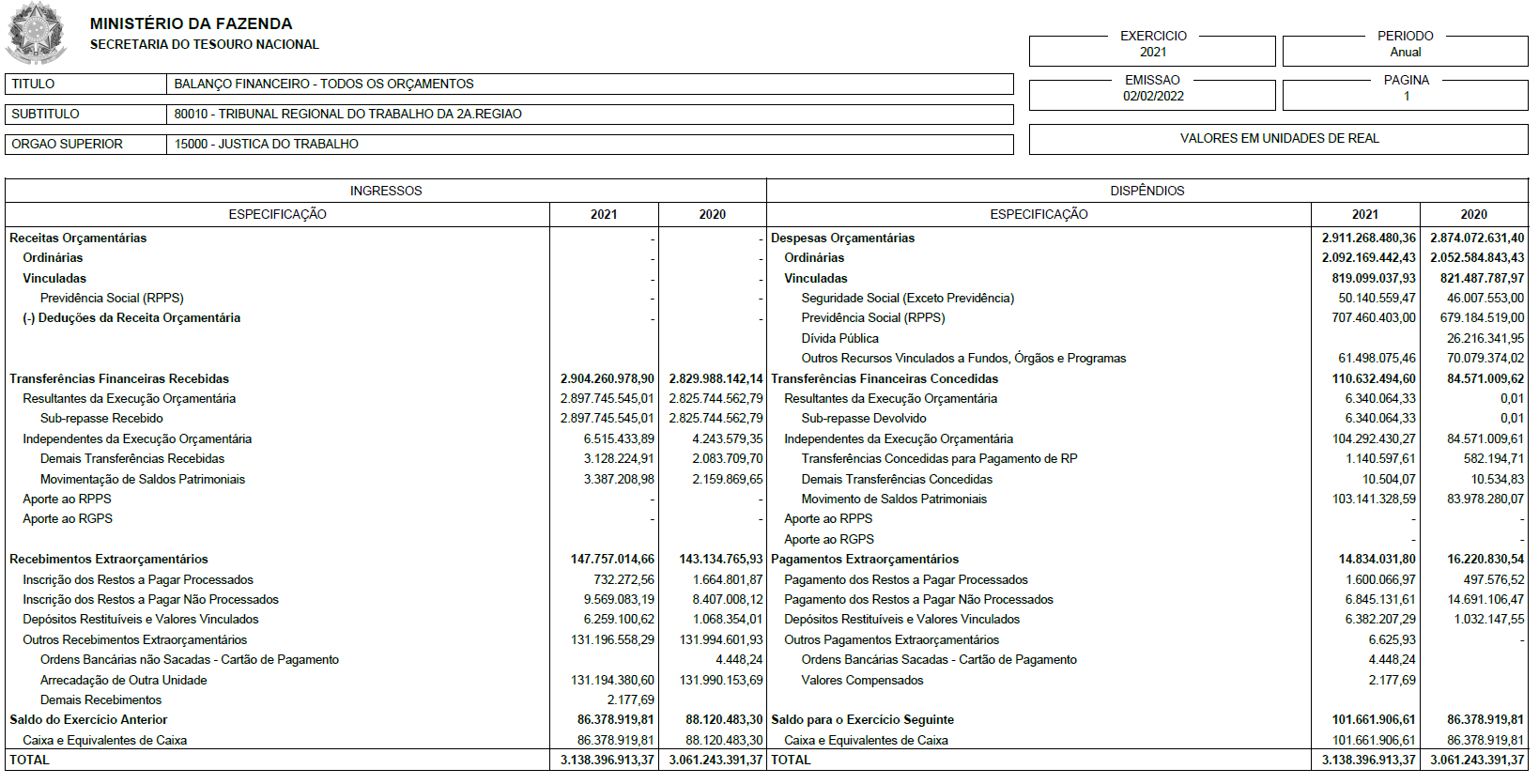 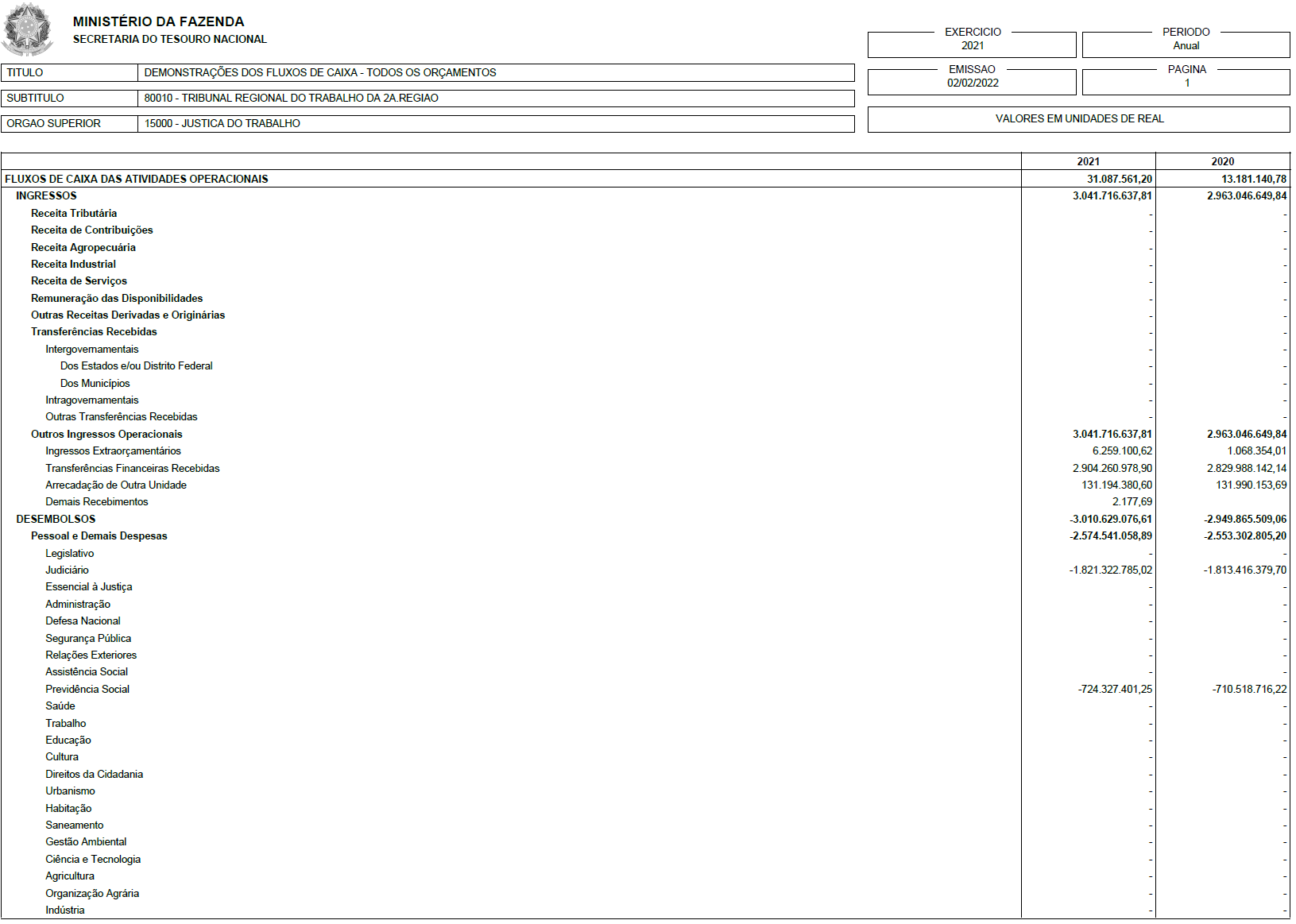 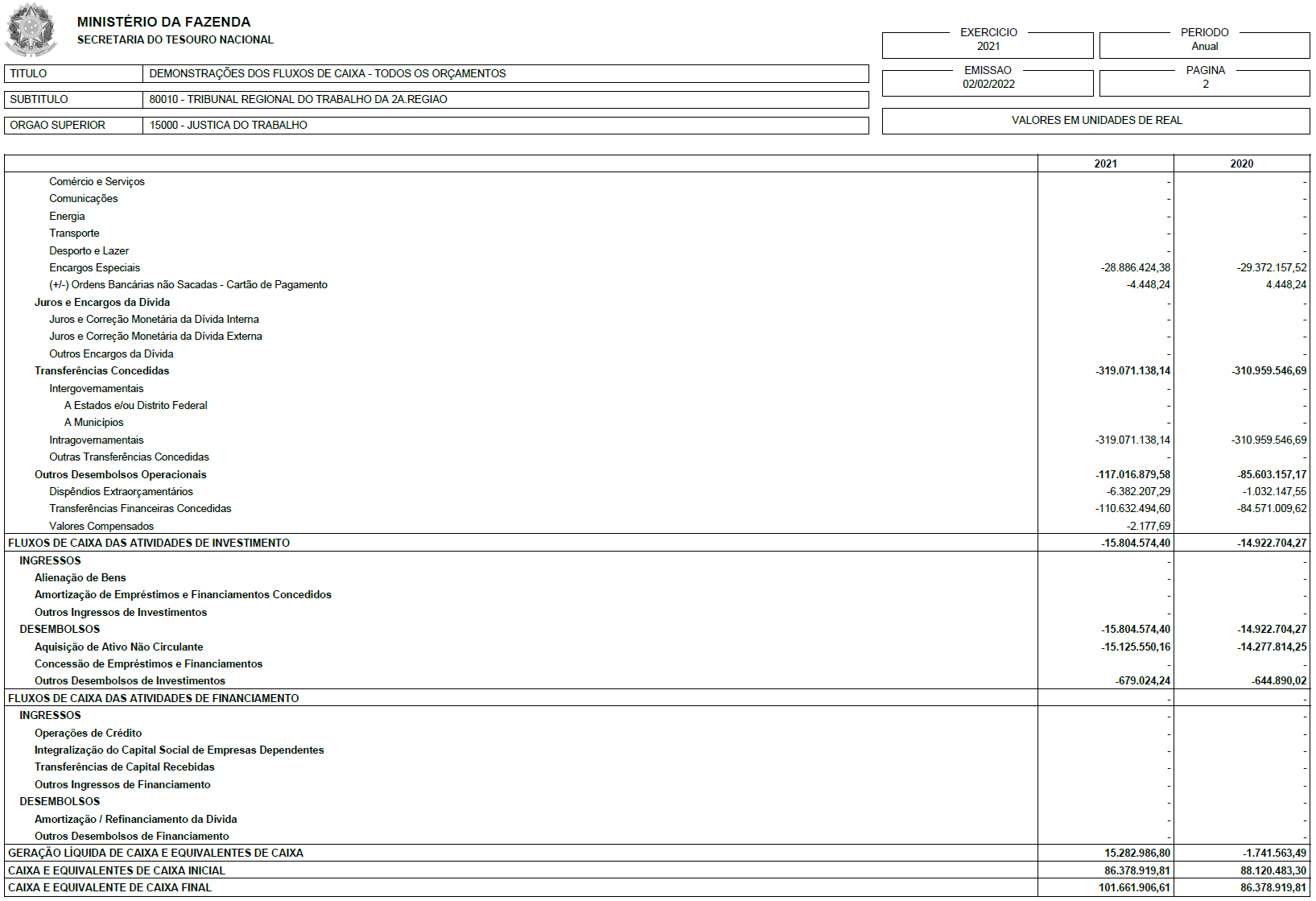 BALANÇO PATRIMONIALBALANÇO PATRIMONIALBALANÇO PATRIMONIALBALANÇO PATRIMONIALATIVOATIVOATIVOATIVOESPECIFICAÇÃONE20212020ATIVO CIRCULANTE150.281.098,23134.546.516,86Caixa e Equivalentes de Caixa01101.661.906,6186.378.919,81Créditos a Curto Prazo0240.905.734,6227.915.077,94  Estoques6.383.536,685.838.575,16VPDs Pagas Antecipadamente1.329.920,3214.413.943,95ATIVO NÃO CIRCULANTE535.875.847,95538.029.003,61Ativo Realizável a Longo Prazo1.863.684,451.964.277,32Imobilizado03515.032.065,63517.450.493,92Intangível0418.980.097,8718.614.232,37TOTAL DO ATIVO686.156.946,18672.575.520,47PASSIVOPASSIVOPASSIVOPASSIVOPASSIVO CIRCULANTE119.117.330,4898.235.512,87Obrigações Trabalh., Previd. e Assist. a Pagar a Curto Prazo05118.462.066,6796.693.276,94Fornecedores e Contas a Pagar a Curto Prazo159.655,80731.589,44Obrigações Fiscais a Curto Prazo456,82                                      -   Provisões a Curto Prazo                                      -   Demais Obrigações a Curto Prazo495.151,19810.646,49PASSIVO NÃO CIRCULANTE35.881.155,6072.001.386,92Obrigações Trabalh., Previd. e Assist. a Pag. a Longo Prazo05-12.652.003,27Provisões a Longo Prazo0535.881.155,6059.320.428,65Demais Obrigações a Longo Prazo-28.955,00PATRIMÔNIO LÍQUIDO531.158.460,10502.338.620,68Resultados Acumulados
   Resultado do Exercício
   Resultado de Exercícios Anteriores
   Ajustes de Exercícios Anteriores


06531.158.460,10
13.583.645,97
502.338.620,68
15.236.193,45502.338.620,68
8.501.502,12
383.644.322,54
110.192.796,02TOTAL DO PASSIVO E PATRIMÔNIO LÍQUIDO686.156.946,18672.575.520,47QUADRO DE ATIVOS E PASSIVOS FINANCEIROS E PERMANENTESQUADRO DE ATIVOS E PASSIVOS FINANCEIROS E PERMANENTESQUADRO DE ATIVOS E PASSIVOS FINANCEIROS E PERMANENTESQUADRO DE ATIVOS E PASSIVOS FINANCEIROS E PERMANENTESQUADRO DE ATIVOS E PASSIVOS FINANCEIROS E PERMANENTESQUADRO DE ATIVOS E PASSIVOS FINANCEIROS E PERMANENTESQUADRO DE ATIVOS E PASSIVOS FINANCEIROS E PERMANENTESQUADRO DE ATIVOS E PASSIVOS FINANCEIROS E PERMANENTESESPECIFICAÇÃOESPECIFICAÇÃO202120212020202020202020ATIVO FINANCEIROATIVO FINANCEIRO101.661.906,61101.661.906,6186.378.919,8186.378.919,8186.378.919,8186.378.919,81ATIVO PERMANENTEATIVO PERMANENTE584.495.039,57584.495.039,57586.196.600,66586.196.600,66586.196.600,66586.196.600,66TOTAL DO ATIVO (I)TOTAL DO ATIVO (I)686.156.946,18686.156.946,18672.575.520,47672.575.520,47672.575.520,47672.575.520,47PASSIVO FINANCEIROPASSIVO FINANCEIRO11.095.329,2411.095.329,2410.576.606,5410.576.606,5410.576.606,5410.576.606,54PASSIVO PERMANENTEPASSIVO PERMANENTE154.072.236,37154.072.236,37168.196.341,76168.196.341,76168.196.341,76168.196.341,76TOTAL DO PASSIVO (II)TOTAL DO PASSIVO (II)165.167.565,61165.167.565,61178.772.948,30178.772.948,30178.772.948,30178.772.948,30SALDO PATRIMONIAL (III = I - II)SALDO PATRIMONIAL (III = I - II)520.989.380,57520.989.380,57493.802.572,17493.802.572,17493.802.572,17493.802.572,17QUADRO DE COMPENSAÇÕESQUADRO DE COMPENSAÇÕESQUADRO DE COMPENSAÇÕESQUADRO DE COMPENSAÇÕESQUADRO DE COMPENSAÇÕESQUADRO DE COMPENSAÇÕESESPECIFICAÇÃONENE2021202120202020ESPECIFICAÇÃO / Saldo dos Atos Potenciais AtivosNENE2021202120202020SALDO DOS ATOS POTENCIAIS ATIVOS23.283.147,7623.283.147,7629.874.009,6029.874.009,60    Atos Potenciais Ativos23.283.147,7623.283.147,7629.874.009,6029.874.009,60        Garantias e Contragarantias Recebidas22.524.516,0122.524.516,0127.122.099,8927.122.099,89        Direitos Conveniados e Outros Instrumentos Congêneres a Rec.----        Direitos Contratuais758.631,75758.631,752.751.909,712.751.909,71        Outros Atos Potenciais Ativos----TOTAL23.283.147,7623.283.147,7629.874.009,6029.874.009,60ESPECIFICAÇÃONENE2021202120202020ESPECIFICAÇÃO / Saldo dos Atos Potenciais PassivosNENE2021202120202020SALDO DOS ATOS POTENCIAIS PASSIVOS339.198.383,36339.198.383,36316.006.800,27316.006.800,27    Atos Potenciais Passivos0707339.198.383,36339.198.383,36316.006.800,27316.006.800,27        Garantias e Contragarantias Concedidas----        Obrigações Conveniadas e Outros Instrum. Congêneres a Liberar----        Obrigações Contratuais339.198.383,36339.198.383,36316.006.800,27316.006.800,27        Outros Atos Potenciais Passivos----TOTAL339.198.383,36339.198.383,36316.006.800,27316.006.800,27DEMONSTRATIVO DO SUPERÁVIT/DÉFICIT FINANCEIRO APURADO NO BALANÇO PATRIMONIALDEMONSTRATIVO DO SUPERÁVIT/DÉFICIT FINANCEIRO APURADO NO BALANÇO PATRIMONIALDEMONSTRATIVO DO SUPERÁVIT/DÉFICIT FINANCEIRO APURADO NO BALANÇO PATRIMONIALDEMONSTRATIVO DO SUPERÁVIT/DÉFICIT FINANCEIRO APURADO NO BALANÇO PATRIMONIALDESTINAÇÃO DE RECURSOSNE20212020Recursos Ordinários19.097.404,008.846.585,29Recursos Vinculados71.469.173,3766.955.727,98    Seguridade Social (Exceto Previdência)45.341,53 -    Previdência Social (RPPS)700.000,00                              -       Outros Recursos Vinculados a Fundos, Órgãos e Programas70.723.831,8466.955.727,98SALDO PATRIMONIAL (III = I - II)0190.566.577,3775.802.313,27DEMONSTRAÇÕES DAS VARIAÇÕES PATRIMONIAISDEMONSTRAÇÕES DAS VARIAÇÕES PATRIMONIAISDEMONSTRAÇÕES DAS VARIAÇÕES PATRIMONIAISDEMONSTRAÇÕES DAS VARIAÇÕES PATRIMONIAISNE20212020VARIAÇÕES PATRIMONIAIS AUMENTATIVAS3.069.131.554,132.962.741.752,19    Impostos, Taxas e Contribuições de Melhoria0888.880.514,8374.949.910,60    Contribuições--    Exploração e Venda de Bens, Serviços e Direitos1.351.423,711.061.853,67    Variações Patrimoniais Aumentativas Financeiras280.566,74198.424,98    Transferências e Delegações Recebidas092.937.433.502,192.880.840.078,97    Valorização e Ganhos c/ Ativos e Desincorporação de Passivos33.251.450,81564.743,20    Outras Variações Patrimoniais Aumentativas7.934.095,855.126.740,77VARIAÇÕES PATRIMONIAIS DIMINUTIVAS3.055.547.908,162.954.240.250,07    Pessoal e Encargos101.948.319.633,931.912.959.952,17    Benefícios Previdenciários e Assistenciais10737.803.845,95727.808.263,39    Uso de Bens, Serviços e Consumo de Capital Fixo11185.755.279,67190.113.528,85    Variações Patrimoniais Diminutivas Financeiras2.971.178,95675.861,83    Transferências e Delegações Concedidas114.068.928,7584.750.515,97    Desvalorização e Perda de Ativos e Incorporação de Passivos62.781.976,0332.709.384,16    Tributárias1.878.535,062.797.457,57    Custo - Mercadorias, Produtos Vend. e dos Serviços Prestados--    Outras Variações Patrimoniais Diminutivas1.968.529,822.425.286,13RESULTADO PATRIMONIAL DO PERÍODO1213.583.645,978.501.502,12BALANÇO ORÇAMENTÁRIO – UO 15103BALANÇO ORÇAMENTÁRIO – UO 15103BALANÇO ORÇAMENTÁRIO – UO 15103BALANÇO ORÇAMENTÁRIO – UO 15103BALANÇO ORÇAMENTÁRIO – UO 15103BALANÇO ORÇAMENTÁRIO – UO 15103RECEITAS ORÇAMENTÁRIASNEPREVISÃO INICIALPREVISÃO ATUALIZADARECEITAS REALIZADASSALDORECEITAS CORRENTES34.914.306,0034.914.306,0034.557.981,83-356.324,17    Receitas Tributárias----    Receitas de Contribuições----    Receita Patrimonial1.494.756,001.494.756,001.237.013,42-257.742,58    Receita Agropecuária----    Receita Industrial----    Receitas de Serviços----    Transferências Correntes32.982.372,0032.982.372,0032.982.372,00-    Outras Receitas Correntes437.178,00437.178,00338.596,41-98.581,59RECEITAS DE CAPITAL----    Operações de Crédito----    Alienação de Bens----    Amortização de Empréstimos----    Transferências de Capital----    Outras Receitas de Capital----SUBTOTAL DE RECEITAS1334.914.306,0034.914.306,0034.557.981,83-356.324,17-356.324,17Refinanciamento----SUBTOTAL COM REFINANCIAMENTODéficit--2.851.045.216,602.851.045.216,60TOTAL1534.914.306,0034.914.306,002.885.603.198,432.850.688.892,432.850.688.892,43CRÉDITOS ADICIONAIS ABERTOS COM CRÉDITOS CANCELADOS-31.530.816,00--31.530.816,00-31.530.816,00DESPESAS ORÇAMENTÁRIASNEDOTAÇÃO INICIALDOTAÇÃO ATUALIZADADESPESAS EMPENHADASDESPESAS LIQUIDADASDESPESAS PAGASSALDO DA DOTAÇÃODESPESAS CORRENTES2.875.137.151,002.894.073.462,002.869.089.292,752.861.229.169,562.860.497.909,0024.984.169,25    Pessoal e Encargos Sociais2.566.986.316,002.618.753.299,002.606.027.295,742.604.594.441,012.604.269.120,0412.726.003,26    Juros e Encargos da Dívida------    Outras Despesas Correntes308.150.835,00275.320.163,00263.061.997,01256.634.728,55256.228.788,9612.258.165,99DESPESAS DE CAPITAL6.134.374,0018.728.879,0016.513.905,6814.804.945,6814.804.945,682.214.973,32    Investimentos6.134.374,0018.728.879,0016.513.905,6814.804.945,6814.804.945,682.214.973,32    Inversões Financeiras------    Amortização da Dívida------RESERVA DE CONTINGÊNCIA------RESERVA DO RPPS------SUBTOTAL DAS DESPESAS2.881.271.525,002.912.802.341,002.885.603.198,432.876.034.115,242.875.302.854,6827.199.142,5727.199.142,57Amortização da Dívida / Refinanciamento------SUBTOTAL COM REFINANCIAMENTO2.881.271.525,002.912.802.341,002.885.603.198,432.876.034.115,242.875.302.854,6827.199.142,5727.199.142,57TOTAL142.881.271.525,002.912.802.341,002.885.603.198,432.876.034.115,242.875.302.854,6827.199.142,5727.199.142,57ANEXO 1 - DEMONSTRATIVO DE EXECUÇÃO DOS RESTOS A PAGAR NÃO PROCESSADOSANEXO 1 - DEMONSTRATIVO DE EXECUÇÃO DOS RESTOS A PAGAR NÃO PROCESSADOSANEXO 1 - DEMONSTRATIVO DE EXECUÇÃO DOS RESTOS A PAGAR NÃO PROCESSADOSANEXO 1 - DEMONSTRATIVO DE EXECUÇÃO DOS RESTOS A PAGAR NÃO PROCESSADOSANEXO 1 - DEMONSTRATIVO DE EXECUÇÃO DOS RESTOS A PAGAR NÃO PROCESSADOSANEXO 1 - DEMONSTRATIVO DE EXECUÇÃO DOS RESTOS A PAGAR NÃO PROCESSADOSANEXO 1 - DEMONSTRATIVO DE EXECUÇÃO DOS RESTOS A PAGAR NÃO PROCESSADOSANEXO 1 - DEMONSTRATIVO DE EXECUÇÃO DOS RESTOS A PAGAR NÃO PROCESSADOSDESPESAS ORÇAMENTÁRIASNEINSCRITOS EM EXERCÍCIOS ANTERIORESINSCRITOS EM 31 DE DEZEMBRO DO EXERCÍCIO ANTERIORLIQUIDADOSPAGOSCANCELADOSSALDODESPESAS CORRENTES256.256,737.551.334,245.996.865,385.989.457,731.209.879,56608.253,68    Pessoal e Encargos Sociais132.798,03393.700,11274.655,12274.655,12115.956,67135.886,35    Juros e Encargos da Dívida------    Outras Despesas Correntes123.458,707.157.634,135.722.210,265.714.802,611.093.922,89472.367,33DESPESAS DE CAPITAL-855.673,88855.673,88855.673,88--    Investimentos-855.673,88855.673,88855.673,88--    Inversões Financeiras------    Amortização da Dívida------TOTAL16256.256,738.407.008,126.852.539,266.845.131,611.209.879,56608.253,68ANEXO 2 - DEMONSTRATIVO DE EXECUÇÃO RESTOS A PAGAR PROCESSADOS E NAO PROCESSADOS LIQUIDADOSANEXO 2 - DEMONSTRATIVO DE EXECUÇÃO RESTOS A PAGAR PROCESSADOS E NAO PROCESSADOS LIQUIDADOSANEXO 2 - DEMONSTRATIVO DE EXECUÇÃO RESTOS A PAGAR PROCESSADOS E NAO PROCESSADOS LIQUIDADOSANEXO 2 - DEMONSTRATIVO DE EXECUÇÃO RESTOS A PAGAR PROCESSADOS E NAO PROCESSADOS LIQUIDADOSANEXO 2 - DEMONSTRATIVO DE EXECUÇÃO RESTOS A PAGAR PROCESSADOS E NAO PROCESSADOS LIQUIDADOSANEXO 2 - DEMONSTRATIVO DE EXECUÇÃO RESTOS A PAGAR PROCESSADOS E NAO PROCESSADOS LIQUIDADOSANEXO 2 - DEMONSTRATIVO DE EXECUÇÃO RESTOS A PAGAR PROCESSADOS E NAO PROCESSADOS LIQUIDADOSDESPESAS ORÇAMENTÁRIASNEINSCRITOS EM EXERCÍCIOS ANTERIORESINSCRITOS EM 31 DE DEZEMBRO DO EXERCÍCIO ANTERIORPAGOSCANCELADOSSALDODESPESAS CORRENTES91.524,531.521.574,201.456.112,13-156.986,60    Pessoal e Encargos Sociais-477.671,60477.671,60--    Juros e Encargos da Dívida-----    Outras Despesas Correntes91.524,531.043.902,60978.440,53-156.986,60DESPESAS DE CAPITAL-147.773,83143.954,84-3.818,99    Investimentos-147.773,83143.954,84-3.818,99    Inversões Financeiras-----    Amortização da Dívida-----TOTAL16 91.524,531.669.348,031.600.066,97-160.805,59BALANÇO FINANCEIROBALANÇO FINANCEIROBALANÇO FINANCEIROBALANÇO FINANCEIROINGRESSOSINGRESSOSINGRESSOSINGRESSOSESPECIFICAÇÃONE20212020Receitas Orçamentárias--    Ordinárias--    Vinculadas--Transferências Financeiras Recebidas2.904.260.978,902.829.988.142,14    Resultantes da Execução Orçamentária2.897.745.545,012.825.744.562,79    Independentes da Execução Orçamentária6.515.433,894.243.579,35    Aporte ao RPPS--    Aporte ao RGPS--Recebimentos Extraorçamentários147.757.014,66143.134.765,93    Inscrição dos Restos a Pagar Processados17732.272,561.664.801,87    Inscrição dos Restos a Pagar Não Processados179.569.083,198.407.008,12    Depósitos Restituíveis e Valores Vinculados6.259.100,621.068.354,01    Outros Recebimentos Extraorçamentários131.196.558,29131.994.601,93Saldo do Exercício Anterior86.378.919,8188.120.483,30    Caixa e Equivalentes de Caixa86.378.919,8188.120.483,30TOTAL3.138.396.913,373.061.243.391,37DISPÊNDIOSDISPÊNDIOSDISPÊNDIOSDISPÊNDIOSESPECIFICAÇÃONE20212020Despesas Orçamentárias2.911.268.480,362.874.072.631,40    Ordinárias2.092.169.442,432.052.584.843,43    Vinculadas819.099.037,93821.487.787,97Transferências Financeiras Concedidas110.632.494,6084.571.009,62    Resultantes da Execução Orçamentária6.340.064,330,01    Independentes da Execução Orçamentária104.292.430,2784.571.009,61    Aporte ao RPPS--    Aporte ao RGPS--Pagamentos Extraorçamentários14.834.031,8016.220.830,54    Pagamento dos Restos a Pagar Processados1.600.066,97497.576,52    Pagamento dos Restos a Pagar Não Processados6.845.131,6114.691.106,47    Depósitos Restituíveis e Valores Vinculados6.382.207,291.032.147,55    Outros Pagamentos Extraorçamentários6.625,93-Saldo para o Exercício Seguinte101.661.906,6186.378.919,81    Caixa e Equivalentes de Caixa101.661.906,6186.378.919,81TOTAL3.138.396.913,373.061.243.391,37DEMONSTRAÇÕES DOS FLUXOS DE CAIXADEMONSTRAÇÕES DOS FLUXOS DE CAIXADEMONSTRAÇÕES DOS FLUXOS DE CAIXADEMONSTRAÇÕES DOS FLUXOS DE CAIXA20212020FLUXOS DE CAIXA DAS ATIVIDADES DAS OPERACIONAISNE31.087.561,2013.181.140,78    INGRESSOS3.041.716.637,812.963.046.649,84        Receitas Derivadas e Originárias--        Transferências Correntes Recebidas--        Outros Ingressos Operacionais3.041.716.637,812.963.046.649,84    DESEMBOLSOS-3.010.629.076,61-2.949.865.509,06        Pessoal e Demais Despesas-2.574.541.058,89-2.553.302.805,20        Juros e Encargos da Dívida--        Transferências Concedidas-319.071.138,14-310.959.546,69        Outros Desembolsos Operacionais-117.016.879,58-85.603.157,17FLUXOS DE CAIXA DAS ATIVIDADES DE INVESTIMENTO-15.804.574,40-14.922.704,27    INGRESSOS--        Alienação de Bens--        Amortização de Empréstimos e Financiamentos                    Concedidos--        Outros Ingressos de Investimentos--    DESEMBOLSOS-15.804.574,40-14.922.704,27        Aquisição de Ativo Não Circulante-15.125.550,16-14.277.814,25        Concessão de Empréstimos e Financiamentos--        Outros Desembolsos de Investimentos-679.024,24-644.890,02FLUXOS DE CAIXA DAS ATIVIDADES DE FINANCIAMENTO--    INGRESSOS--        Operações de Crédito--        Integralização do Capital Social de Empresas Dependentes--        Transferências de Capital Recebidas--        Outros Ingressos de Financiamento--    DESEMBOLSOS--        Amortização / Refinanciamento da Dívida--        Outros Desembolsos de Financiamento--GERAÇÃO LÍQUIDA DE CAIXA E EQUIVALENTES DE CAIXA1815.282.986,80-1.741.563,49CAIXA E EQUIVALENTES DE CAIXA INICIAL86.378.919,8188.120.483,30CAIXA E EQUIVALENTE DE CAIXA FINAL101.661.906,6186.378.919,81TABELA 01 - CAIXA E EQUIVALENTES DE CAIXA - COMPOSIÇÃO - EM R$ 1,00TABELA 01 - CAIXA E EQUIVALENTES DE CAIXA - COMPOSIÇÃO - EM R$ 1,00TABELA 01 - CAIXA E EQUIVALENTES DE CAIXA - COMPOSIÇÃO - EM R$ 1,00TABELA 01 - CAIXA E EQUIVALENTES DE CAIXA - COMPOSIÇÃO - EM R$ 1,00 Descrição20212020AH (%)Demais Contas - Caixa Econômica Federal-28.955,00-100,00%Limite de Saque com Vinculação de Pgto - OFSS101.661.906,6186.349.964,8117,73%Total101.661.906,6186.378.919,8117,73%TABELA 02 - LIMITE DE SAQUE POR FONTE DE RECURSOS - EM R$ 1,00TABELA 02 - LIMITE DE SAQUE POR FONTE DE RECURSOS - EM R$ 1,00TABELA 02 - LIMITE DE SAQUE POR FONTE DE RECURSOS - EM R$ 1,00TABELA 02 - LIMITE DE SAQUE POR FONTE DE RECURSOS - EM R$ 1,00TABELA 02 - LIMITE DE SAQUE POR FONTE DE RECURSOS - EM R$ 1,00Fonte de Recursos20212020AH (%)AV (%)00 – Recursos Primários de Livre Aplicação25.984.472,6215.295.668,3269,88%25,56%27 - Custas Judiciais4.084.635,533.744.417,219,09%4,02%50 - Recursos Próprios Primários de Livre Aplicação21.154.013,4220.913.379,991,15%20,81%51 - Recursos Livres da Seguridade Social46.209,694.799,98862,71%0,05%69 - Contr. Patronal para o Plano Seg. Soc. Serv. Pub.769.490,21-100,00%0,76%81 - Recursos de Convênios49.598.170,9246.272.633,427,19%48,79%90 - Recursos Diversos24.914,22119.065,89-79,08%0,02%Total101.661.906,6186.349.964,8117,73%100,00%GRÁFICO 01 - LIMITE DE SAQUE - COMPROMETIMENTO POR FONTE DE RECURSOSTABELA 03 - CRÉDITOS A CURTO PRAZO – COMPOSIÇÃO - EM R$ 1,00TABELA 03 - CRÉDITOS A CURTO PRAZO – COMPOSIÇÃO - EM R$ 1,00TABELA 03 - CRÉDITOS A CURTO PRAZO – COMPOSIÇÃO - EM R$ 1,00TABELA 03 - CRÉDITOS A CURTO PRAZO – COMPOSIÇÃO - EM R$ 1,00 Descrição20212020AH (%)13º Salário - Adiantamento    16.463.052,37        5.217.491,60 215,54%Adiantamento de Férias    13.088.260,27      11.308.326,41 15,74%Salários e Ordenados - Pagamento Antecipado      3.234.952,71        3.637.123,26 -11,06%Adiantamento a Prestadores de Serviços          702.459,60                             -   100,00%Crédito a Receber por Dano ao Patrimônio                           -                  1.383,97 -100,00%Crédito a Receber por Pagto em Duplicidade              2.177,69                             -   100,00%Cred a Rec Decor de Infração Leg e Contratuais            30.770,01                             -   100,00%Cred a Rec de Acerto Finan c/ Serv/Ex Serv      7.384.061,97        7.750.752,70 -4,73%Total40.905.734,6227.915.077,9446,54%TABELA 04 - BENS MÓVEIS - COMPOSIÇÃO - EM R$ 1,00TABELA 04 - BENS MÓVEIS - COMPOSIÇÃO - EM R$ 1,00TABELA 04 - BENS MÓVEIS - COMPOSIÇÃO - EM R$ 1,00TABELA 04 - BENS MÓVEIS - COMPOSIÇÃO - EM R$ 1,00TABELA 04 - BENS MÓVEIS - COMPOSIÇÃO - EM R$ 1,0020212020AH (%)AV (%)Bens de Informática103.611.310,6398.137.101,375,58%55,44%Máquinas, Aparelhos, Equipamentos e Ferramentas26.383.857,1525.380.538,853,95%14,12%Móveis e Utensílios22.902.432,6720.288.715,4212,88%12,26%Veículos17.055.822,8515.683.375,458,75%9,13%Bens Móveis em Almoxarifado11.189.349,788.043.443,6639,11%5,99%Material Cultural, Educacional e de Comunicação2.985.572,542.822.429,605,78%1,60%Demais Bens Móveis2.664.977,992.664.977,990,00%1,43%Bens Móveis em Andamento81.204,53-100,00%0,04%Total186.874.528,14173.020.582,348,01%100,00%GRÁFICO 02 - BENS MÓVEIS  - VALOR CONTÁBIL LÍQUIDO E DEPRECIAÇÃO (100% = VALOR BRUTO)TABELA 05 - BENS IMÓVEIS - COMPOSIÇÃO - EM R$ 1,00TABELA 05 - BENS IMÓVEIS - COMPOSIÇÃO - EM R$ 1,00TABELA 05 - BENS IMÓVEIS - COMPOSIÇÃO - EM R$ 1,00TABELA 05 - BENS IMÓVEIS - COMPOSIÇÃO - EM R$ 1,00 Descrição20212020AH (%)AH (%)Bens de Uso Especial Registrados no SPIUnet440.683.778,19410.926.002,567,24%7,24%Bens de Uso Especial Não Registrados no SPIUnet-22.150.000,00-100,00%-100,00%Instalações-10.287.296,56-100,00%-100,00%Subtotal - Bens Imóveis440.683.778,19443.363.299,12-0,60%-0,60%(-) Depreciação Acumulada - Bens Imóveis(1.722.789,15)(1.279.790,97)34,61%34,61%Valor Líquido  - Bens Imóveis438.960.989,04442.083.508,15-0,71%-0,71%GRÁFICO 03  - BENS DE USO ESPECIAL - EDIFÍCIOS - EM R$TABELA 06 - BENS INTANGÍVEIS - COMPOSIÇÃO - EM R$ 1,00TABELA 06 - BENS INTANGÍVEIS - COMPOSIÇÃO - EM R$ 1,00TABELA 06 - BENS INTANGÍVEIS - COMPOSIÇÃO - EM R$ 1,00TABELA 06 - BENS INTANGÍVEIS - COMPOSIÇÃO - EM R$ 1,00 Descrição20212020AH (%)Software com Vida Útil Definida3.472.469,763.268.144,766,25%(-) Amortização Acumulada(3.469.716,24)(3.255.327,34)6,59%Subtotal - Software com Vida Útil Definida2.753,5212.817,42-78,52%Software com Vida Útil Indefinida18.977.344,3518.601.414,952,02%Subtotal - Software com Vida Útil Indefinida18.977.344,3518.601.414,952,02%Total18.980.097,8718.614.232,371,97%Fonte: Siafi 2021/2020TABELA 07 - SOFTWARES COM VIDA ÚTIL INDEFINIDA - EM R$ 1,00TABELA 07 - SOFTWARES COM VIDA ÚTIL INDEFINIDA - EM R$ 1,00TABELA 07 - SOFTWARES COM VIDA ÚTIL INDEFINIDA - EM R$ 1,00 DescriçãoValorAV (%)LICENÇA SOFT. VMWARE3.309.132,3717,44%SOLUÇÃO DE MONITORAMENTO PJE-JT1.927.831,7610,16%LIC. SOFT. BASE EXPANSION STORWIZE1.479.579,627,80%SOLUÇÃO INTEGRADA GERENC. TI - SIGSTI1.331.550,007,02%SOFT. P/ STORAGE ALL-FLASH1.323.180,806,97%LIC. SOFT BACKUP IBM SPECTRUM PROTECT938.023,884,94%LICENÇA SOFT. VMWARE BASIC576.361,803,04%LICENÇAS IBM SPECTRUM PROTECT SUITE575.837,103,03%LICENÇA IBM ISERIES563.824,152,97%Demais softwares com vida útil indefinida (82)6.952.022,8736,63%TOTAL18.977.344,35100,00%TABELA 08 – OBRIG. TRABALHISTAS, PREVIDENCIÁRIAS E ASSIST. A PAGAR A CURTO PRAZO - COMPOSIÇÃO - EM R$ 1,00TABELA 08 – OBRIG. TRABALHISTAS, PREVIDENCIÁRIAS E ASSIST. A PAGAR A CURTO PRAZO - COMPOSIÇÃO - EM R$ 1,00TABELA 08 – OBRIG. TRABALHISTAS, PREVIDENCIÁRIAS E ASSIST. A PAGAR A CURTO PRAZO - COMPOSIÇÃO - EM R$ 1,00TABELA 08 – OBRIG. TRABALHISTAS, PREVIDENCIÁRIAS E ASSIST. A PAGAR A CURTO PRAZO - COMPOSIÇÃO - EM R$ 1,00 Descrição20212020 AH (%) Salários, Remunerações e Benefícios47.669,02135.017,27-64,69%Férias a Pagar105.640.635,9495.186.669,0110,98%Obrigações Trabalhistas a Pagar11.564.832,19435.657,092.554,57%Contribuição a Entidades de Previd. Complementar1.473,29                            -   100,00%INSS - Contrib. s/ Salários e Remunerações - Intra23.874,3029.179,70-18,18%PSSS - Contrib. s/ Vencimentos e Vantagens - Intra218.020,34905.328,51-75,92%Outros Encargos Sociais - Intra OFSS965.561,591.425,3667.641,59%Total118.462.066,6796.693.276,9422,51%TABELA 09 - FÉRIAS A PAGAR - COMPOSIÇÃO DO SALDO DEVIDO POR EXERCÍCIO - EM R$ 1,00TABELA 09 - FÉRIAS A PAGAR - COMPOSIÇÃO DO SALDO DEVIDO POR EXERCÍCIO - EM R$ 1,00TABELA 09 - FÉRIAS A PAGAR - COMPOSIÇÃO DO SALDO DEVIDO POR EXERCÍCIO - EM R$ 1,00TABELA 09 - FÉRIAS A PAGAR - COMPOSIÇÃO DO SALDO DEVIDO POR EXERCÍCIO - EM R$ 1,00TABELA 09 - FÉRIAS A PAGAR - COMPOSIÇÃO DO SALDO DEVIDO POR EXERCÍCIO - EM R$ 1,00TABELA 09 - FÉRIAS A PAGAR - COMPOSIÇÃO DO SALDO DEVIDO POR EXERCÍCIO - EM R$ 1,00TABELA 09 - FÉRIAS A PAGAR - COMPOSIÇÃO DO SALDO DEVIDO POR EXERCÍCIO - EM R$ 1,00TABELA 09 - FÉRIAS A PAGAR - COMPOSIÇÃO DO SALDO DEVIDO POR EXERCÍCIO - EM R$ 1,00TABELA 09 - FÉRIAS A PAGAR - COMPOSIÇÃO DO SALDO DEVIDO POR EXERCÍCIO - EM R$ 1,00TABELA 09 - FÉRIAS A PAGAR - COMPOSIÇÃO DO SALDO DEVIDO POR EXERCÍCIO - EM R$ 1,00TABELA 09 - FÉRIAS A PAGAR - COMPOSIÇÃO DO SALDO DEVIDO POR EXERCÍCIO - EM R$ 1,00TABELA 09 - FÉRIAS A PAGAR - COMPOSIÇÃO DO SALDO DEVIDO POR EXERCÍCIO - EM R$ 1,00Período de Aquisição das FériasExtra-QuadroExtra-QuadroExtra-QuadroServidoresServidoresServidores Magistrados  Magistrados  Magistrados TotalPeríodo de Aquisição das Férias Valor Base 1/3 de FériasTotal Valor Base 1/3 de FériasTotal Valor Base  1/3 de Férias  Total Total2010------67.378,2222.459,4089.837,6289.837,622011------67.378,2222.459,4089.837,6289.837,622012------372.353,32101.067,30473.420,62473.420,622013------578.034,20192.678,02770.712,22770.712,222014------851.093,30272.468,001.123.561,301.123.561,302015------1.193.303,73374.717,381.568.021,111.568.021,112016------1.663.355,46521.324,082.184.679,542.184.679,542017------2.510.991,19825.767,183.336.758,373.336.758,372018------4.659.122,371.465.764,036.124.886,406.124.886,402019---138.321,0846.107,02184.428,107.701.699,362.379.588,3210.081.287,6810.265.715,782020---336.513,3876.298,68412.812,068.223.584,952.519.486,8210.743.071,7711.155.883,83202112.940,024.313,3417.253,3612.426.890,092.523.446,2014.950.336,2940.117.299,1413.372.432,7453.489.731,8868.457.321,53Total12.940,024.313,3417.253,3612.901.724,552.645.851,9015.547.576,4568.005.593,4622.070.212,6790.075.806,13105.640.635,94TABELA 10 - PASSIVOS TRABALHISTAS - COMPOSIÇÃO POR CONTA - EM R$ 1,00TABELA 10 - PASSIVOS TRABALHISTAS - COMPOSIÇÃO POR CONTA - EM R$ 1,00TABELA 10 - PASSIVOS TRABALHISTAS - COMPOSIÇÃO POR CONTA - EM R$ 1,00TABELA 10 - PASSIVOS TRABALHISTAS - COMPOSIÇÃO POR CONTA - EM R$ 1,00 Descrição20212020AH (%)Obrigações Trabalhistas a Pagar a Curto Prazo11.564.832,19435.657,092.554,57%Outros Encargos Sociais - Intra OFSS a Curto Prazo965.561,591.425,3667.641,59%Obrigações Trabalhistas a Pagar a Longo Prazo-12.508.165,69-100,00%Outros Encargos Sociais - Intra OFSS a Longo Prazo-143.837,58-100,00%Provisão para Indenizações Trabalhistas a Longo Prazo35.881.155,6059.320.428,65-39,51%Total48.411.549,3872.409.514,37-33,14%GRÁFICO 04  - PASSIVOS TRABALHISTAS A  CURTO PRAZO - COMPOSIÇÃO - EM R$ 1,00GRÁFICO 05 - PROVISÃO PARA INDENIZAÇÕES TRABALHISTAS A LONGO PRAZO – COMPOSIÇÃO - EM R$ 1,00TABELA 11 - AJUSTE DE EXERCÍCIOS ANTERIORES - COMPOSIÇÃO - EM R$ 1,00TABELA 11 - AJUSTE DE EXERCÍCIOS ANTERIORES - COMPOSIÇÃO - EM R$ 1,00Histórico resumido dos ajustes20212021Ajustes de créditos a receber de pessoal8.254,188.254,18Ajustes de depreciação de bens móveis3.542,703.542,70Baixa de créditos a receber de fornecedores-1.383,97-1.383,97Reconhecimento de benefícios de pessoal-92.821,06-92.821,06Reconhecimento de despesa com fornecedores-205.827,07-205.827,07Reconhecimento de despesas de pessoal-294.145,11-294.145,11Reconhecimento de despesas indenizatórias-19.223,33-19.223,33Reconhecimento de Obr. Patronal Funpresp-2.336,95-2.336,95Reconhecimento de Obr. Patronal INSS-7.073,92-7.073,92Reconhecimento de Obr. Patronal PSSS-60.993,12-60.993,12Reconhecimento de passivos - GECJ-983.417,60-983.417,60Reconhecimento/Baixa de passivos trabalhistas16.891.618,7016.891.618,70Total dos Ajustes15.236.193,4515.236.193,45TABELA 12 - OBRIGAÇÕES CONTRATUAIS A EXECUTAR – COMPOSIÇÃO – EM R$ 1,00TABELA 12 - OBRIGAÇÕES CONTRATUAIS A EXECUTAR – COMPOSIÇÃO – EM R$ 1,00TABELA 12 - OBRIGAÇÕES CONTRATUAIS A EXECUTAR – COMPOSIÇÃO – EM R$ 1,00TABELA 12 - OBRIGAÇÕES CONTRATUAIS A EXECUTAR – COMPOSIÇÃO – EM R$ 1,0020212020AH (%)Contratos de Fornecimento de Bens3.900.580,1830.466.111,65-87,20%Contratos de Aluguéis128.822.544,22157.358.050,08-18,13%Contratos de Serviços206.475.258,96128.182.638,5461,08%Total339.198.383,36316.006.800,277,34%TABELA 13 - OBRIGAÇÕES CONTRATUAIS EXECUTADAS – COMPOSIÇÃO – EM R$ 1,00TABELA 13 - OBRIGAÇÕES CONTRATUAIS EXECUTADAS – COMPOSIÇÃO – EM R$ 1,00TABELA 13 - OBRIGAÇÕES CONTRATUAIS EXECUTADAS – COMPOSIÇÃO – EM R$ 1,00TABELA 13 - OBRIGAÇÕES CONTRATUAIS EXECUTADAS – COMPOSIÇÃO – EM R$ 1,0020212020AH (%)Contratos de Seguros2.169,36981,41121,05%Contratos de Serviços106.163.562,24106.156.553,500,01%Contratos de Aluguéis29.985.836,71       42.840.233,85 -30,01%Contratos de Fornecimento de Bens12.593.502,1514.482.516,00-13,04%Total148.745.070,46163.480.284,76-9,01%TABELA 14 – CONTRATOS A EXECUTAR - PRESTAÇÃO DE SERVIÇOS – EM R$ 1,00TABELA 14 – CONTRATOS A EXECUTAR - PRESTAÇÃO DE SERVIÇOS – EM R$ 1,00TABELA 14 – CONTRATOS A EXECUTAR - PRESTAÇÃO DE SERVIÇOS – EM R$ 1,00TABELA 14 – CONTRATOS A EXECUTAR - PRESTAÇÃO DE SERVIÇOS – EM R$ 1,00CNPJEmpresa2021AV (%)44.649.812/0001-38NOTRE DAME INTERMEDICA SAUDE S.A.103.763.857,4650,25%19.210.884/0001-37MRS SEGURANCA E VIGILANCIA PATRIMONIAL EIRELI12.040.970,205,83%02.563.740/0001-61PIEER SERVICE LTDA9.714.279,174,70%05.150.869/0001-36RESOURCE AMERICANA LTDA5.795.021,132,81%01.582.046/0001-29SR SERVICOS TERCEIRIZADOS EIRELI4.314.093,532,09%03.539.770/0001-03MRO SERVICOS EIRELI3.970.095,461,92%11.508.825/0001-38RJR COMERCIO E SERVICOS DE INFORMATICA LTDA3.738.920,001,81%07.018.158/0002-19RENOV AR CONDICIONADO LTDA3.072.330,901,49%14.139.773/0001-68EXTREME DIGITAL CONSULTORIA E REPRESENTACOES LTDA2.854.562,601,38%03.949.685/0001-05SEAL SEGURANCA ALTERNATIVA EIRELI2.849.154,231,38%DEMAIS PRESTADORES (124)DEMAIS PRESTADORES (124)54.361.974,2826,33%TOTALTOTAL206.475.258,96100,00%TABELA 15 – CONTRATOS A EXECUTAR – ALUGUÉIS – EM R$ 1,00TABELA 15 – CONTRATOS A EXECUTAR – ALUGUÉIS – EM R$ 1,00TABELA 15 – CONTRATOS A EXECUTAR – ALUGUÉIS – EM R$ 1,00TABELA 15 – CONTRATOS A EXECUTAR – ALUGUÉIS – EM R$ 1,00CNPJEmpresa2021AV (%)06.977.751/0001-49BR PROPERTIES S.A.41.984.964,7832,59%60.934.064/0001-91MIKAR LOCACOES E PARTICIPACOES S/A14.907.492,5611,57%05.124.906/0001-31GRG EMPREENDIMENTOS IMOBILIARIOS E PARTICIPACOES LTDA12.810.426,289,94%17.946.169/0001-31TMH - EMPREENDIMENTOS E PARTICIPACOES LTDA12.612.359,289,79%18.082.275/0001-87SSEH - EMPREENDIMENTOS E PARTICIPACOES LTDA12.612.359,219,79%51.209.831/0001-09VIVICON LOCACOES E PARTICIPACOES S/A9.938.328,307,71%DEMAIS LOCATÁRIOS (31)DEMAIS LOCATÁRIOS (31)23.956.613,8118,60%TOTALTOTAL128.822.544,22100,00%TABELA 16 – CONTRATOS A EXECUTAR - FORNECIMENTO DE BENS – EM R$ 1,00TABELA 16 – CONTRATOS A EXECUTAR - FORNECIMENTO DE BENS – EM R$ 1,00TABELA 16 – CONTRATOS A EXECUTAR - FORNECIMENTO DE BENS – EM R$ 1,00TABELA 16 – CONTRATOS A EXECUTAR - FORNECIMENTO DE BENS – EM R$ 1,00CNPJEmpresa2021AV (%)03.506.307/0001-57TICKET SOLUCOES HDFGT S/A1.241.920,6731,84%07.886.644/0001-78OK - DISTRIBUIDORA DE VEICULOS E PECAS LTDA714.990,0018,33%03.619.767/0005-15TORINO INFORMATICA LTDA..659.000,0016,89%25.240.778/0001-07ALLMA MOTOR COMERCIO DE VEICULOS LTDA640.000,0016,41%78.126.950/0011-26MICROSENS S/A196.541,705,04%09.811.654/0012-22ACUMULADORES MOURA S A139.999,983,59%06.282.480/0001-07POWERSAFE IMPORTACAO, EXPORTACAO LTDA.100.899,122,59%DEMAIS FORNECEDORES (7)DEMAIS FORNECEDORES (7)207.228,715,31%TOTALTOTAL3.900.580,18100,00%TABELA 17 - TAXAS – COMPOSIÇÃO – EM R$ 1,00TABELA 17 - TAXAS – COMPOSIÇÃO – EM R$ 1,00TABELA 17 - TAXAS – COMPOSIÇÃO – EM R$ 1,00TABELA 17 - TAXAS – COMPOSIÇÃO – EM R$ 1,00TABELA 17 - TAXAS – COMPOSIÇÃO – EM R$ 1,00TABELA 17 - TAXAS – COMPOSIÇÃO – EM R$ 1,00Cód. Recolhimento20212020AH (%)AV (%)Variação Absoluta18740 - STN-CUSTAS JUDICIAIS87.691.535,7773.887.393,3518,68%98,66%13.804.142,4218770 - STN-EMOLUMENTOS1.188.979,061.062.517,2511,90%1,34%126.461,81TOTAL88.880.514,8374.949.910,6018,59%100,00%13.930.604,23TABELA 18 – TRANSFERÊNCIAS E DELEGAÇÕES RECEBIDAS – COMPOSIÇÃO – EM R$ 1,00TABELA 18 – TRANSFERÊNCIAS E DELEGAÇÕES RECEBIDAS – COMPOSIÇÃO – EM R$ 1,00TABELA 18 – TRANSFERÊNCIAS E DELEGAÇÕES RECEBIDAS – COMPOSIÇÃO – EM R$ 1,00TABELA 18 – TRANSFERÊNCIAS E DELEGAÇÕES RECEBIDAS – COMPOSIÇÃO – EM R$ 1,00TABELA 18 – TRANSFERÊNCIAS E DELEGAÇÕES RECEBIDAS – COMPOSIÇÃO – EM R$ 1,00TABELA 18 – TRANSFERÊNCIAS E DELEGAÇÕES RECEBIDAS – COMPOSIÇÃO – EM R$ 1,00TABELA 18 – TRANSFERÊNCIAS E DELEGAÇÕES RECEBIDAS – COMPOSIÇÃO – EM R$ 1,0020212020AH (%)AV (%)Variação AbsolutaTransferências IntragovernamentaisSub-Repasse Recebido2.897.745.545,012.825.744.562,792,55%98,65%72.000.982,22Transferências IntragovernamentaisDemais Transferências Recebidas3.128.224,912.083.709,7050,13%0,11%1.044.515,21Transferências IntragovernamentaisMovimentações de Saldos Patrimoniais3.387.208,982.159.869,6556,82%0,12%1.227.339,33Transferências Inter GovernamentaisTransferências Voluntárias32.982.372,0050.824.700,00-35,11%1,12%-17.842.328,00Outras Transferências e Delegações RecebidasDoações/Transferências Recebidas190.151,2927.236,83598,14%0,01%162.914,46TOTALTOTAL2.937.433.502,192.880.840.078,971,96%100,00%56.593.423,22GRÁFICO 06  - DESPESAS COM PESSOAL E ENCARGOS POR SUBGRUPO - EM R$ 1,00TABELA 19 – USO DE BENS, SERVIÇOS E CONSUMO DE CAPITAL FIXO – COMPOSIÇÃO – EM R$ 1,00TABELA 19 – USO DE BENS, SERVIÇOS E CONSUMO DE CAPITAL FIXO – COMPOSIÇÃO – EM R$ 1,00TABELA 19 – USO DE BENS, SERVIÇOS E CONSUMO DE CAPITAL FIXO – COMPOSIÇÃO – EM R$ 1,00TABELA 19 – USO DE BENS, SERVIÇOS E CONSUMO DE CAPITAL FIXO – COMPOSIÇÃO – EM R$ 1,00Descrição20212020AH (%)Uso de Materiais de Consumo5.764.720,884.089.338,7740,97%Serviços165.542.913,60169.786.848,14-2,50%Depreciação, Amortização e Exaustão14.447.645,1916.237.341,94-11,02%Total185.755.279,67190.113.528,85-2,29%TABELA 20 - DESPESAS COM MATERIAL DE CONSUMO – COMPOSIÇÃO – EM R$ 1,00TABELA 20 - DESPESAS COM MATERIAL DE CONSUMO – COMPOSIÇÃO – EM R$ 1,00TABELA 20 - DESPESAS COM MATERIAL DE CONSUMO – COMPOSIÇÃO – EM R$ 1,00TABELA 20 - DESPESAS COM MATERIAL DE CONSUMO – COMPOSIÇÃO – EM R$ 1,00TABELA 20 - DESPESAS COM MATERIAL DE CONSUMO – COMPOSIÇÃO – EM R$ 1,00TABELA 20 - DESPESAS COM MATERIAL DE CONSUMO – COMPOSIÇÃO – EM R$ 1,00Descrição20212020AH (%)AV (%)Variação AbsolutaConsumo de Materiais Estocados - Almoxarifado5.132.336,402.963.497,1773,19%89,03%2.168.839,23Consumo de Combustíveis e Lubrificantes208.711,21222.378,98-6,15%3,62%-13.667,77Consumo de Gêneros de Alimentação1.418,902.346,00-39,52%0,02%-927,10Consumo de Material de Processamento de Dados323.316,19851.623,10-62,04%5,61%-528.306,91Consumo de Material Hospitalar53.686,6849.493,528,47%0,93%4.193,16Distribuição de Material Gratuito45.251,50                        -   100,00%0,78%         45.251,50 Total5.764.720,884.089.338,7740,97%100,00%1.675.382,11TABELA 21 - DESPESAS COM SERVIÇOS – COMPOSIÇÃO – EM R$ 1,00TABELA 21 - DESPESAS COM SERVIÇOS – COMPOSIÇÃO – EM R$ 1,00TABELA 21 - DESPESAS COM SERVIÇOS – COMPOSIÇÃO – EM R$ 1,00TABELA 21 - DESPESAS COM SERVIÇOS – COMPOSIÇÃO – EM R$ 1,00TABELA 21 - DESPESAS COM SERVIÇOS – COMPOSIÇÃO – EM R$ 1,00TABELA 21 - DESPESAS COM SERVIÇOS – COMPOSIÇÃO – EM R$ 1,00Descrição20212020AH (%)AV ( %)Variação AbsolutaDiárias52.188,8359.900,28-12,87%0,03%-7.711,45Serviços Técnicos Profissionais54.128.426,1656.983.950,72-5,01%32,70%-2.855.524,56Serviços de Apoio Administrativo, Técnico e Operacional55.140.477,9556.855.006,60-3,02%33,31%-1.714.528,65Serviço de Comunicação, Gráficos e Audiovisual5.633.650,976.112.998,56-7,84%3,40%-479.347,59Serviços de Transporte, Passagem, Locomoção e Hospedagem84.136,5262.272,3335,11%0,05%21.864,19Serviços Administrativos3.613.567,054.758.241,09-24,06%2,18%-1.144.674,04Serviços de Água e Esgoto, Energia Elétrica, Gás e Outros9.101.048,705.805.495,4456,77%5,50%3.295.553,26Locações e Arrendamentos37.660.119,3639.134.356,59-3,77%22,75%-1.474.237,23Serviços Educacionais e Culturais117.928,700,00100,00%0,07%117.928,70Fornecimento de Alimentação9.200,0012.366,15-25,60%0,01%-3.166,15Seguros em Geral2.169,362.260,38-4,03%0,00%-91,02Total165.542.913,60169.786.848,14-2,50%100,00%-4.243.934,54TABELA 22 – RECEITAS CORRENTES – COMPOSIÇÃO – EM R$ 1,00TABELA 22 – RECEITAS CORRENTES – COMPOSIÇÃO – EM R$ 1,00TABELA 22 – RECEITAS CORRENTES – COMPOSIÇÃO – EM R$ 1,00TABELA 22 – RECEITAS CORRENTES – COMPOSIÇÃO – EM R$ 1,00TABELA 22 – RECEITAS CORRENTES – COMPOSIÇÃO – EM R$ 1,00Origem da ReceitaNatureza ReceitaPrevisão Atualizada da ReceitaReceita Realizada% RealizaçãoReceita PatrimonialAluguéis e Arrendamentos1.494.756,001.237.013,4282,76%Transferências CorrentesTransferência da União e de suas Entidades32.982.372,0032.982.372,00100,00%Outras Receitas CorrentesOutros Ressarcimentos437.178,00338.596,4177,45%Total34.914.306,0034.557.981,8398,98%GRÁFICO 07  - RECEITAS CORRENTES REALIZADAS  - COMPOSIÇÃOTABELA 23 – EXECUÇÃO ORÇAMENTÁRIA – EM R$ 1,00TABELA 23 – EXECUÇÃO ORÇAMENTÁRIA – EM R$ 1,00TABELA 23 – EXECUÇÃO ORÇAMENTÁRIA – EM R$ 1,00TABELA 23 – EXECUÇÃO ORÇAMENTÁRIA – EM R$ 1,00TABELA 23 – EXECUÇÃO ORÇAMENTÁRIA – EM R$ 1,00TABELA 23 – EXECUÇÃO ORÇAMENTÁRIA – EM R$ 1,00TABELA 23 – EXECUÇÃO ORÇAMENTÁRIA – EM R$ 1,00TABELA 23 – EXECUÇÃO ORÇAMENTÁRIA – EM R$ 1,00TABELA 23 – EXECUÇÃO ORÇAMENTÁRIA – EM R$ 1,00DescriçãoDescriçãoDotação Atualizada
(A)Despesas Empenhadas
(B)% Empenho
(C) = (B/A)Despesas Liquidadas
(D)% Liquidação
(E) = (D/A)Despesas Pagas
(F)% Pagamento
(G)=(F/A)Despesas CorrentesPessoal e Encargos Sociais2.618.753.299,002.606.027.295,7499,51%2.604.594.441,0199,46%2.604.269.120,0499,45%Despesas CorrentesOutras Despesas Correntes275.320.163,00263.061.997,0195,55%256.634.728,5593,21%256.228.788,9693,07%Despesas de CapitalInvestimentos18.728.879,0016.513.905,6888,17%14.804.945,6879,05%14.804.945,6879,05%Total2.912.802.341,002.885.603.198,4399,07%2.876.034.115,2498,74%2.875.302.854,6898,71%TABELA 23 – EXECUÇÃO ORÇAMENTÁRIA (CONTINUAÇÃO) – EM R$ 1,00TABELA 23 – EXECUÇÃO ORÇAMENTÁRIA (CONTINUAÇÃO) – EM R$ 1,00TABELA 23 – EXECUÇÃO ORÇAMENTÁRIA (CONTINUAÇÃO) – EM R$ 1,00TABELA 23 – EXECUÇÃO ORÇAMENTÁRIA (CONTINUAÇÃO) – EM R$ 1,00TABELA 23 – EXECUÇÃO ORÇAMENTÁRIA (CONTINUAÇÃO) – EM R$ 1,00TABELA 23 – EXECUÇÃO ORÇAMENTÁRIA (CONTINUAÇÃO) – EM R$ 1,00DescriçãoDescriçãoSaldo Disponível
(H) = (A - B)Inscrição em RAP Não Processado
(I) = (B- D)Inscrição em RAP Processado
(J) = (D - F)Despesas CorrentesPessoal e Encargos Sociais12.726.003,261.432.854,73325.320,97Despesas CorrentesOutras Despesas Correntes12.258.165,996.427.268,46405.939,59Despesas de CapitalInvestimentos2.214.973,321.708.960,00 - Total27.199.142,579.569.083,19731.260,56TABELA 24 – DESPESAS CORRENTES EMPENHADAS – COMPOSIÇÃO – R$ 1,00TABELA 24 – DESPESAS CORRENTES EMPENHADAS – COMPOSIÇÃO – R$ 1,00TABELA 24 – DESPESAS CORRENTES EMPENHADAS – COMPOSIÇÃO – R$ 1,00TABELA 24 – DESPESAS CORRENTES EMPENHADAS – COMPOSIÇÃO – R$ 1,00TABELA 24 – DESPESAS CORRENTES EMPENHADAS – COMPOSIÇÃO – R$ 1,00Grupo da DespesaDescriçãoDespesas Empenhadas
2021Despesas Empenhadas
2020AH (%)Pessoal e Encargos SociaisVencimentos e Vantagens Fixas1.523.392.454,401.498.850.492,401,64%Pessoal e Encargos SociaisAposentadorias RPPS579.495.903,25576.303.848,430,55%Pessoal e Encargos SociaisObrigações Patronais316.439.897,74307.806.921,132,80%Pessoal e Encargos SociaisPensões RPPS135.254.300,68126.971.889,736,52%Pessoal e Encargos SociaisDespesas de Exercícios Anteriores12.014.889,1311.718.445,932,53%Pessoal e Encargos SociaisOutras Despesas Variáveis26.044.312,5323.226.691,7512,13%Pessoal e Encargos SociaisContribuições a Entidades Fechadas de Previdência10.080.641,489.937.189,061,44%Pessoal e Encargos SociaisSentenças Judiciais3.304.896,531.403.608,84135,46%Pessoal e Encargos SociaisSubtotal2.606.027.295,742.556.219.087,271,95%Outras Despesas CorrentesOutros Serviços de Terceiros94.596.822,64109.287.710,24-13,44%Outras Despesas CorrentesAuxílio-Alimentação63.819.484,0164.315.944,25-0,77%Outras Despesas CorrentesLocação de Mão de Obra46.349.538,4949.690.457,08-6,72%Outras Despesas CorrentesOutros Benefícios Assistenciais do Servidor25.767.370,0025.535.775,150,91%Outras Despesas CorrentesServiços de Tecnologia da Informação e Comunicação13.290.432,3211.536.710,1915,20%Outras Despesas CorrentesIndenizações e Restituições7.600.860,8211.785.479,36-35,51%Outras Despesas CorrentesMaterial de Consumo5.562.098,035.411.214,762,79%Outras Despesas CorrentesPensões Especiais3.608.390,00-100,00%Outras Despesas CorrentesObrigações Tributárias e Contribuições Obrigações Patronais1.628.887,302.733.477,89-40,41%Outras Despesas CorrentesDespesas de Exercícios Anteriores366.741,34814.844,22-54,99%Outras Despesas CorrentesObrigações Tributárias e Contributivas182.269,87157.123,9616,00%Outras Despesas CorrentesAuxílio-Transporte134.122,60478.712,09-71,98%Outras Despesas CorrentesPassagens e Despesas com Locomoção102.790,7662.272,3365,07%Outras Despesas CorrentesDiárias52.188,8359.900,28-12,87%Outras Despesas CorrentesServiços de Consultoria-29.000,00-100,00%Outras Despesas CorrentesSentenças Judiciais-932,20-100,00%Outras Despesas CorrentesSubtotal263.061.997,01281.899.554,00-6,68%Total2.869.089.292,752.838.118.641,271,09%GRÁFICO 08  - DESPESAS CORRENTES EMPENHADAS – PESSOAL E ENCARGOSGRÁFICO 09- DESPESAS CORRENTES EMPENHADAS - OUTRAS DESPESAS CORRENTESTABELA 25 – DESPESAS DE CAPITAL EMPENHADAS – COMPOSIÇÃO – R$ 1,00TABELA 25 – DESPESAS DE CAPITAL EMPENHADAS – COMPOSIÇÃO – R$ 1,00TABELA 25 – DESPESAS DE CAPITAL EMPENHADAS – COMPOSIÇÃO – R$ 1,00TABELA 25 – DESPESAS DE CAPITAL EMPENHADAS – COMPOSIÇÃO – R$ 1,00TABELA 25 – DESPESAS DE CAPITAL EMPENHADAS – COMPOSIÇÃO – R$ 1,00TABELA 25 – DESPESAS DE CAPITAL EMPENHADAS – COMPOSIÇÃO – R$ 1,00DescriçãoDescrição20212020AH (%)AV (%)InvestimentosServiços de Tecnologia da Informação e Comunicação604.614,40743.659,86-18,70%3,66%InvestimentosObras e Instalações                           -   1.986.513,66-100,00%0,00%InvestimentosEquipamentos e Material Permanente15.909.291,283.824.659,09315,97%96,34%TotalTotal16.513.905,686.554.832,61151,93%100,00%TABELA 26 - ORÇAMENTO DESCENTRALIZADO - EXECUÇÃO - EM R$ 1,00TABELA 26 - ORÇAMENTO DESCENTRALIZADO - EXECUÇÃO - EM R$ 1,00TABELA 26 - ORÇAMENTO DESCENTRALIZADO - EXECUÇÃO - EM R$ 1,00TABELA 26 - ORÇAMENTO DESCENTRALIZADO - EXECUÇÃO - EM R$ 1,00TABELA 26 - ORÇAMENTO DESCENTRALIZADO - EXECUÇÃO - EM R$ 1,00TABELA 26 - ORÇAMENTO DESCENTRALIZADO - EXECUÇÃO - EM R$ 1,00AçãoUnidade DescentralizadoraProvisão e Destaque RecebidosDespesas EmpenhadasDespesas LiquidadasDespesas PagasApreciação de Causas na Justiça do TrabalhoTribunal Superior do Trabalho45.255,0045.251,5045.251,5044.239,50Manutenção do Sistema Nacional de Tecnologia da InformaçãoTribunal Superior do Trabalho351.605,52351.605,52351.605,52351.605,52Sentenças Judiciais Transitadas em Julgado (Precatórios)Comissao Nacional de Energia Nuclear - CNEN394.498,00394.146,06394.146,06394.146,06Sentenças Judiciais Transitadas em Julgado (Precatórios)Encargos Financ. da União - Sentenças Judiciais13.080.544,0012.833.459,8712.833.459,8712.833.459,87Sentenças Judiciais Transitadas em Julgado (Precatórios)Inst. do Patrim. Hist. e Artístico Nacional1.690.317,001.637.836,831.637.836,831.637.836,83Sentenças Judiciais Transitadas em Julgado (Precatórios)Inst. Fed. de Educ.,Cienc. e Tec. de São Paulo549.034,00531.987,68531.987,68531.987,68Sentenças Judiciais Transitadas em Julgado (Precatórios)Inst. Nacional de Coloniz. e Reforma Agrária77.880,0075.461,6475.461,6475.461,64Sentenças Judiciais Transitadas em Julgado (Precatórios)Instituto Nacional do Seguro Social - INSS578.459,00576.317,77576.317,77576.317,77Sentenças Judiciais Transitadas em Julgado (Precatórios)Universidade Federal de São Paulo331.578,00329.027,96329.027,96329.027,96Sentenças Judiciais Transitadas em Julgado de Pequeno ValorEncargos Financ. Da União - Sentenças Judiciais8.890.187,108.890.187,108.890.187,108.890.187,10Total25.989.357,6225.665.281,9325.665.281,9325.664.269,93TABELA 27 - EXECUÇÃO DE RESTOS A PAGAR - EM R$ 1,00TABELA 27 - EXECUÇÃO DE RESTOS A PAGAR - EM R$ 1,00TABELA 27 - EXECUÇÃO DE RESTOS A PAGAR - EM R$ 1,00TABELA 27 - EXECUÇÃO DE RESTOS A PAGAR - EM R$ 1,00TABELA 27 - EXECUÇÃO DE RESTOS A PAGAR - EM R$ 1,00InscritosCanceladosPagosSaldoRestos a Pagar Não Processados8.663.264,851.209.879,566.845.131,61608.253,68Restos a Pagar Processados1.760.872,56                          -   1.600.066,97160.805,59Total10.424.137,411.209.879,568.445.198,58769.059,27GRÁFICO 10 - RAP PAGO EM 2021  - COMPOSIÇÃOTABELA 28 - INSCRIÇÃO DE RESTOS A PAGAR POR GRUPO DE DESPESA - EM R$ 1,00TABELA 28 - INSCRIÇÃO DE RESTOS A PAGAR POR GRUPO DE DESPESA - EM R$ 1,00TABELA 28 - INSCRIÇÃO DE RESTOS A PAGAR POR GRUPO DE DESPESA - EM R$ 1,00TABELA 28 - INSCRIÇÃO DE RESTOS A PAGAR POR GRUPO DE DESPESA - EM R$ 1,00TABELA 28 - INSCRIÇÃO DE RESTOS A PAGAR POR GRUPO DE DESPESA - EM R$ 1,00TABELA 28 - INSCRIÇÃO DE RESTOS A PAGAR POR GRUPO DE DESPESA - EM R$ 1,00TABELA 28 - INSCRIÇÃO DE RESTOS A PAGAR POR GRUPO DE DESPESA - EM R$ 1,00TABELA 28 - INSCRIÇÃO DE RESTOS A PAGAR POR GRUPO DE DESPESA - EM R$ 1,00TABELA 28 - INSCRIÇÃO DE RESTOS A PAGAR POR GRUPO DE DESPESA - EM R$ 1,00TABELA 28 - INSCRIÇÃO DE RESTOS A PAGAR POR GRUPO DE DESPESA - EM R$ 1,00Restos a Pagar Não ProcessadosRestos a Pagar Não ProcessadosRestos a Pagar Não ProcessadosRestos a Pagar ProcessadosRestos a Pagar ProcessadosRestos a Pagar ProcessadosTOTALTOTALTOTALGrupo de Despesa20212020AH (%)20212020AH (%)20212020AH (%)Pessoal e Encargos Sociais1.432.854,73393.700,11263,95%325.320,97477.671,60-31,89%1.758.175,70871.371,71101,77%Outras Despesas Correntes6.427.268,467.157.634,13-10,20%406.951,591.043.175,43-60,99%6.834.220,058.200.809,56-16,66%Investimentos1.708.960,00855.673,8899,72%-143.954,84-100,00%1.708.960,00999.628,7270,96%Total9.569.083,198.407.008,1213,82%732.272,561.664.801,87-56,01%10.301.355,7510.071.809,992,28%GRÁFICO 11  - RAP INSCRITO POR EXERCÍCIO (EM R$ MILHÕES)TABELA 29 - INGRESSOS E DESEMBOLSOS - COMPOSIÇÃO - EM R$ 1,00TABELA 29 - INGRESSOS E DESEMBOLSOS - COMPOSIÇÃO - EM R$ 1,00TABELA 29 - INGRESSOS E DESEMBOLSOS - COMPOSIÇÃO - EM R$ 1,00TABELA 29 - INGRESSOS E DESEMBOLSOS - COMPOSIÇÃO - EM R$ 1,00TABELA 29 - INGRESSOS E DESEMBOLSOS - COMPOSIÇÃO - EM R$ 1,00TABELA 29 - INGRESSOS E DESEMBOLSOS - COMPOSIÇÃO - EM R$ 1,00AtividadeAtividade20212020AH (%)Variação AbsolutaIngressosOperacional3.041.716.637,812.963.046.649,842,66%              78.669.987,97 IngressosInvestimento--                                         -                                                -   IngressosFinanciamento--                                        -                                                -   IngressosTotal Ingressos3.041.716.637,812.963.046.649,842,66%78.669.987,97DesembolsosOperacional(3.010.629.076,61)(2.949.865.509,06)2,06%              (60.763.567,55) DesembolsosInvestimento(15.804.574,40)(14.922.704,27)5,91%                     (881.870,13) DesembolsosFinanciamento--                                        -                                                -   DesembolsosTotal Desembolsos(3.026.433.651,01)(2.964.788.213,33)2,08%              (61.645.437,68) Geração Líquida de CaixaOperacional31.087.561,2013.181.140,78135,85%              17.906.420,42 Geração Líquida de CaixaInvestimento(15.804.574,40)(14.922.704,27)5,91%(881.870,13)Geração Líquida de CaixaFinanciamento                                        -                                           -                                           -                                                -   Geração Líquida de CaixaTotal15.282.986,80(1.741.563,49)(977,54%)17.024.550,29GRÁFICO 12  - GERAÇÃO LÍQUIDA DE CAIXA  - RESULTADO POR ATIVIDADE (EM R$)GRÁFICO 13 – INGRESSOS  (EM R$)GRÁFICO 14  - DESEMBOLSOS (EM R$)TABELA 30 - PASSIVOS CONTINGENTES - PASSIVOS TRABALHISTAS - EM R$ 1,00TABELA 30 - PASSIVOS CONTINGENTES - PASSIVOS TRABALHISTAS - EM R$ 1,00TABELA 30 - PASSIVOS CONTINGENTES - PASSIVOS TRABALHISTAS - EM R$ 1,00TABELA 30 - PASSIVOS CONTINGENTES - PASSIVOS TRABALHISTAS - EM R$ 1,00Passivo Trabalhista20212020AH (%)VPNI – Vantagem Pessoal Nominalmente Identificável               -   138.872.443,58-100,00%URV – Unidade Referencial de Valor               -   27.007,79-100,00%Dif. Proventos/Pensões - Classistas9.952,68                              -   100,00%Total9.952,68138.899.451,37-99,99%GRÁFICO 15  - DESPESAS IMPACTADAS PELA PANDEMIA - EM R$ 1,00